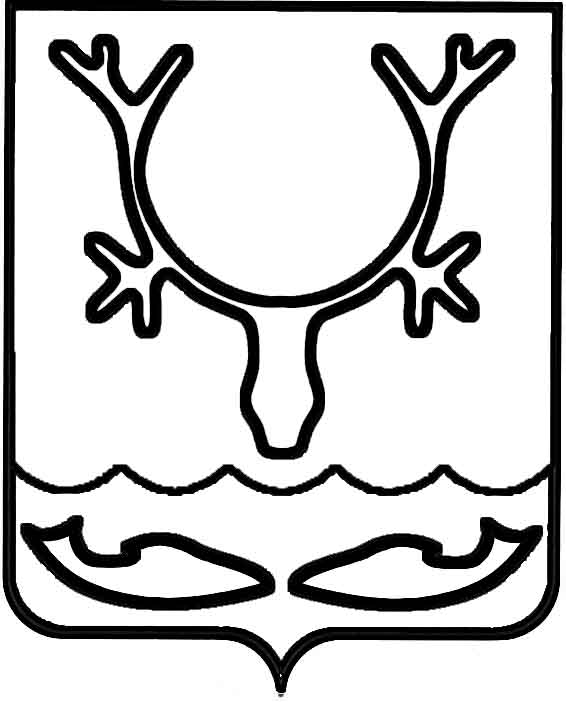 Администрация муниципального образования
"Городской округ "Город Нарьян-Мар"ПОСТАНОВЛЕНИЕО внесении изменений в муниципальную программу муниципального образования "Городской округ "Город Нарьян-Мар" "Повышение уровня жизнеобеспечения                 и безопасности жизнедеятельности населения муниципального образования "Городской округ "Город Нарьян-Мар"Руководствуясь Бюджетным кодексом Российской Федерации, Порядком разработки, реализации и оценки эффективности муниципальных программ муниципального образования "Городской округ "Город Нарьян-Мар", утвержденным постановлением Администрации муниципального образования "Городской округ "Город Нарьян-Мар" от 10.07.2018 № 453, Администрация муниципального образования "Городской округ "Город Нарьян-Мар"П О С Т А Н О В Л Я Е Т:Внести изменения в муниципальную программу муниципального образования "Городской округ "Город Нарьян-Мар" "Повышение уровня жизнеобеспечения и безопасности жизнедеятельности населения муниципального образования "Городской округ "Город Нарьян-Мар", утвержденную постановлением Администрации МО "Городской округ "Город Нарьян-Мар" от 31.08.2018 № 587, согласно Приложению к настоящему постановлению.Настоящее постановление вступает в силу со дня его официального опубликования. Приложениек постановлению Администрациимуниципального образования "Городской округ "Город Нарьян-Мар"от 22.12.2020 № 1100Изменения в муниципальную программумуниципального образования "Городской округ "Город Нарьян-Мар""Повышение уровня жизнеобеспечения и безопасности жизнедеятельности населения муниципального образования "Городской округ "Город Нарьян-Мар"В паспорте муниципальной программы муниципального образования "Городской округ "Город Нарьян-Мар" "Повышение уровня жизнеобеспечения 
и безопасности жизнедеятельности населения муниципального образования "Городской округ "Город Нарьян-Мар" (далее – Программа):1.1.	В графе второй строки "Соисполнители муниципальной программы" слова МБУ "Чистый город" заменить словами "МКУ "Чистый город";1.2.	Графу вторую строки "Целевые показатели подпрограммы" дополнить абзацем следующего содержания: " -доля средств, фактически использованных на обеспечение деятельности 
МКУ "Чистый город", к общему объему средств, предусмотренных на обеспечение деятельности МКУ "Чистый город";1.3.	Строку "Объемы и источники финансирования муниципальной программы" изложить в следующей редакции:"";1.4.	Графу вторую строки "Ожидаемые результаты реализации муниципальной программы" дополнить абзацем следующего содержания:" - обеспечение деятельности МКУ "Чистый город".2.	В разделе IV Программы:2.1.	Дополнить абзацем следующего содержания:" - доля средств, фактически использованных на обеспечение деятельности МКУ "Чистый город", к общему объему средств, предусмотренных на обеспечение деятельности МКУ "Чистый город";2.2.	Дополнить пунктом 9 следующего содержания:"9. Значения показателя "Доля средств, фактически использованных 
на обеспечение деятельности МКУ "Чистый город", к общему объему средств, предусмотренных на обеспечение деятельности МКУ "Чистый город" определяются 
по расходам на обеспечение деятельности МКУ "Чистый город", полученным 
на основании данных годовой бухгалтерской отчетности учреждения.Показатель рассчитывается по следующей формуле:Дсмку = Сфо / Ос x 100%, где:Дсмку – доля фактически освоенных средств, выделенных на обеспечение деятельности МКУ "Чистый город", %;Сфо – фактически освоенные средства, выделенные на обеспечение деятельности МКУ "Чистый город", тыс. руб.;Ос – объем средств, выделенных на обеспечение деятельности МКУ "Чистый город" в соответствии с доведенными лимитами бюджетных обязательств на текущий финансовый год, тыс. руб.Данные показателя рассчитываются за отчетный год.".3.	Раздел IX Программы дополнить абзацем следующего содержания:"- обеспечение деятельности МКУ "Чистый город".4.	В паспорте Подпрограммы 1:4.1.	В графе второй строки "Соисполнители муниципальной подпрограммы" слово "бюджетное" заменить словом "казенное";4.2.	Строку "Объемы и источники финансирования подпрограммы" изложить 
в следующей редакции:"".5.	В паспорте Подпрограммы 2:5.1.	В графе второй строки "Соисполнители муниципальной подпрограммы" слово "бюджетное" заменить словом "казенное";5.2.	Строку "Объемы и источники финансирования подпрограммы" изложить 
в следующей редакции:"".6.	В паспорте Подпрограммы 3:6.1.	В графе второй строки "Соисполнители муниципальной подпрограммы" слово "бюджетное" заменить словом "казенное";6.2.	Строку "Объемы и источники финансирования подпрограммы" изложить 
в следующей редакции:"".7.	В паспорте Подпрограммы 4:7.1.	В графе второй строки "Соисполнители муниципальной подпрограммы" слово "бюджетное" заменить словом "казенное";7.2.	Строку "Объемы и источники финансирования подпрограммы" изложить 
в следующей редакции:"".8.	В паспорте Подпрограммы 5:8.1.	В графе второй строки "Соисполнители муниципальной подпрограммы" слово "бюджетное" заменить словом "казенное";8.2.	Строку "Объемы и источники финансирования подпрограммы" изложить 
в следующей редакции:"";8.3.	Абзац второй пункта 1.4 Подпрограммы 5 изложить в следующей редакции:"Информацию о наличии (отсутствии) предписаний контролирующих организаций предоставляют МКУ "Чистый город", МКУ "УГХ г. Нарьян-Мара".9.	В паспорте Подпрограммы 6 строку "Объемы и источники финансирования подпрограммы" изложить в следующей редакции:"".10.	Приложение № 1 к Программе изложить в следующей редакции:"";11.	Приложение № 2 к Программе изложить в следующей редакции:"Приложение № 2к муниципальной программе"Приложение № 3к муниципальной программе		      ".22.12.2020№1100Глава города Нарьян-Мара О.О. БелакОбъемы и источники финансирования муниципальной программыОбщий объем финансирования Программы составляет 
2 018 622,9 тыс. рублей, в том числе по годам:2019 год – 726 033,4 тыс. руб.;2020 год – 461 357,1 тыс. руб.;2021 год – 265 406,4 тыс. руб.;2022 год – 269 882,5 тыс. руб.; 2023 год – 295 943,5 тыс. руб. Из них:объем финансирования Программы за счет средств 
из окружного бюджета составляет 671 594,1 тыс. рублей, 
в том числе по годам:2019 год – 413 898,4 тыс. руб.;2020 год – 178 087,7 тыс. руб.;2021 год – 10 103,1 тыс. руб.;2022 год – 9 887,1 тыс. руб.; 2023 год – 59 617,8 тыс. руб.;за счет средств бюджета МО "Городской округ "Город Нарьян-Мар" составляет 1 345 588,4 тыс. рублей, в том числе по годам:2019 год – 311 785,4 тыс. руб.;2020 год – 282 282,8 тыс. руб.;2021 год – 255 303,3 тыс. руб.;2022 год – 259 995,4 тыс. руб.; 2023 год – 236 221,5 тыс. руб.;иные источники – 1 440,4 тыс. рублей, в том числе по годам:2019 год – 349,6 тыс. руб.;2020 год – 986,6 тыс. руб.;2021 год – 0,0 тыс. руб.;2022 год – 0,0 тыс. руб.; 2023 год – 104,2 тыс. руб.Объемы и источники финансирования подпрограммыОбщий объем финансирования Подпрограммы 1 составляет   307 635,4 тыс. рублей, в том числе по годам:2019 год – 129 739,6 тыс. руб.;2020 год – 83 545,1 тыс. руб.;2021 год – 39 474,1 тыс. руб.;2022 год – 39 501,3 тыс. руб.; 2023 год – 15 375,3 тыс. руб.;Из них:за счет средств из окружного бюджета составляет 
104 964,3 тыс. рублей, в том числе по годам:2019 год – 67 876,9 тыс. руб.;2020 год – 37 087,4 тыс. руб.;2021 год – 0,0 тыс. руб.за счет средств бюджета МО "Городской округ "Город Нарьян-Мар"– 202 671,1 тыс. рублей, в том числе по годам:2019 год – 61 862,7 тыс. руб.;2020 год – 46 457,7 тыс. руб.;2021 год – 39 474,1 тыс. руб.;2022 год – 39 501,3 тыс. руб.; 2023 год – 15 375,3 тыс. руб.Объемы и источники финансированияподпрограммыОбщий объем финансирования Подпрограммы 2 – 
63 971,1 тыс. рублей, в том числе по годам:2019 год – 14 964,1 тыс. рублей;2020 год – 10 397,8 тыс. рублей;2021 год – 5 363,8 тыс. рублей;2022 год – 5 233,8 тыс. рублей;2023 год – 28 011,6 тыс. рублей.Из них:за счет средств бюджета МО "Городской округ "Город Нарьян-Мар" 63 971,1 тыс. рублей, в том числе по годам:2019 год – 14 964,1 тыс. рублей;2020 год – 10 397,8 тыс. рублей;2021 год – 5 363,8 тыс. рублей;2022 год – 5 233,8 тыс. рублей;2023 год – 28 011,6 тыс. рублей.Объемы и источники финансирования подпрограммыОбщий объем финансирования Подпрограммы 3 составляет 979 417,1 тыс. рублей, в том числе по годам:2019 год – 277 973,1 тыс. руб.;2020 год – 146 459,0 тыс. руб.;2021 год – 192 293,3 тыс. руб.;2022 год – 197 115,1 тыс. руб.;2023 год -  165 576,6 тыс. руб.Из них:объем финансирования Подпрограммы 3 за счет средств 
из окружного бюджета составляет 218 850,9 тыс. рублей, 
в том числе по годам:2019 год – 150 962,4 тыс. руб.;2020 год – 18 270,7 тыс. руб.;2021 год – 0,0 тыс. руб.;2022 год – 0,0 тыс. руб.; 2023 год – 49 617,8 тыс. руб.;за счет средств бюджета МО "Городской округ "Город Нарьян-Мар" составляет 760 566,2 тыс. рублей, 
в том числе по годам:2019 год – 127 010,7 тыс. руб.;2020 год – 128 188,3 тыс. руб.;2021 год – 192 293,3 тыс. руб.;2022 год – 197 115,1 тыс. руб.; 2023 год – 115 958,8 тыс. руб.Объемы и источники финансирования подпрограммыОбщий объем финансирования Подпрограммы 4 составляет 88 298,4 тыс. рублей, в том числе по годам:2019 год – 38 909,8 тыс. руб.;2020 год – 35 452,4 тыс. руб.;2021 год – 0,0 тыс. руб.;2022 год – 0,0 тыс. руб.;2023 год – 13 936,2 тыс. руб.Из них:объем финансирования Подпрограммы 4 за счет средств 
из окружного бюджета составляет 73 376,1 тыс. рублей, 
в том числе по годам:2019 год – 33 564,8 тыс. руб.;2020 год – 29 811,3 тыс. руб.;2021 год – 0,0 тыс. руб.;2022 год – 0,0 тыс. руб.;2023 год – 10 000,0 тыс. руб.;за счет средств бюджета МО "Городской округ "Город Нарьян-Мар" составляет 13 481,9 тыс. рублей, в том числе по годам:2019 год – 4 995,4 тыс. руб.;2020 год – 4 654,5 тыс. руб.;2021 год – 0,0 тыс. руб.;2022 год – 0,0 тыс. руб.;2023 год – 3 832,0 тыс. руб.;иные источники – 1 440,4 тыс. рублей, в том числе по годам:2019 год - 349,6 тыс. руб.;2020 год – 986,6 тыс. руб.;2021 год – 0,0 тыс. руб.;2022 год – 0,0 тыс. руб.;2023 год – 104,2 тыс. руб.Объемы и источники финансирования подпрограммыОбщий объем финансирования Подпрограммы 5 составляет 
306 426,0 тыс. рублей, в том числе по годам:2019 год – 105 877,2 тыс. руб.;2020 год – 92 133,3 тыс. руб.;2021 год – 17 701,3 тыс. руб.;2022 год – 17 670,4 тыс. руб.; 2023 год – 73 043,8 тыс. руб.;Из них:Объем финансирования Подпрограммы 5 за счет средств 
из окружного бюджета составляет 3 676,4 тыс. рублей, 
в том числе по годам:2019 год – 3 496,4 тыс. руб.;2020 год – 90,0 тыс. руб.;2021 год – 60,0 тыс. руб.;2022 год – 30,0 тыс. руб.; 2023 год – 0,0 тыс. руб.;за счет средств бюджета МО "Городской округ "Город Нарьян-Мар" составляет 302 749,6 тыс. рублей, в том числе по годам:2019 год – 102 380,8 тыс. руб.;2020 год – 92 043,3 тыс. руб.;2021 год – 17 641,3 тыс. руб.;2022 год – 17 640,4 тыс. руб.; 2023 год – 73 043,8 тыс. руб.Объемы и источники финансирования подпрограммыОбщий объем финансирования Подпрограммы 6 составляет 272 874,9 тыс. рублей, в том числе по годам:2019 год – 158 569,6 тыс. руб.;2020 год – 93 369,5 тыс. руб.;2021 год – 10 573,9 тыс. руб.;2022 год – 10 361,9 тыс. руб.;2023 год – 0,0 тыс. руб.Из них:Объем финансирования Подпрограммы 6 за счет средств 
из окружного бюджета составляет 270 726,4 тыс. рублей, 
в том числе по годам:2019 год – 157 997,9 тыс. руб.;2020 год – 92 828,3 тыс. руб.;2021 год – 10 043,1 тыс. руб.;2022 год – 9 857,1 тыс. руб.;2023 год – 0,0 тыс. руб.;за счет средств бюджета МО "Городской округ "Город Нарьян-Мар" составляет 2 148,5 тыс. рублей, в том числе 
по годам:2019 год – 571,7 тыс. руб.;2020 год – 541,2 тыс. руб.;2021 год – 530,8 тыс. руб.;2022 год – 504,8 тыс. руб.;2023 год – 0,0 тыс. руб.N п/пНаименованиеединица измеренияЗначения целевых показателейЗначения целевых показателейЗначения целевых показателейЗначения целевых показателейЗначения целевых показателейЗначения целевых показателейЗначения целевых показателейN п/пНаименованиеединица измеренияБазовый 2018 год2019 год2020 год2020 год2021 год2022 год2023 годАБ1233456Муниципальная программа "Повышение уровня жизнеобеспечения и безопасности жизнедеятельности населения муниципального образования "Городской округ "Город Нарьян-Мар"Муниципальная программа "Повышение уровня жизнеобеспечения и безопасности жизнедеятельности населения муниципального образования "Городской округ "Город Нарьян-Мар"Муниципальная программа "Повышение уровня жизнеобеспечения и безопасности жизнедеятельности населения муниципального образования "Городской округ "Город Нарьян-Мар"Муниципальная программа "Повышение уровня жизнеобеспечения и безопасности жизнедеятельности населения муниципального образования "Городской округ "Город Нарьян-Мар"Муниципальная программа "Повышение уровня жизнеобеспечения и безопасности жизнедеятельности населения муниципального образования "Городской округ "Город Нарьян-Мар"Муниципальная программа "Повышение уровня жизнеобеспечения и безопасности жизнедеятельности населения муниципального образования "Городской округ "Город Нарьян-Мар"Муниципальная программа "Повышение уровня жизнеобеспечения и безопасности жизнедеятельности населения муниципального образования "Городской округ "Город Нарьян-Мар"Муниципальная программа "Повышение уровня жизнеобеспечения и безопасности жизнедеятельности населения муниципального образования "Городской округ "Город Нарьян-Мар"Муниципальная программа "Повышение уровня жизнеобеспечения и безопасности жизнедеятельности населения муниципального образования "Городской округ "Город Нарьян-Мар"Муниципальная программа "Повышение уровня жизнеобеспечения и безопасности жизнедеятельности населения муниципального образования "Городской округ "Город Нарьян-Мар"1.Площадь снесенного жилищного фонда, признанного непригодным для проживаниякв. м2 659,012 387,7605,5605,5002 639,042.Количество предписаний контролирующих надзорных органов при осуществлении мероприятий по защите населения и территории муниципального образования "Городской округ "Город Нарьян-Мар" от чрезвычайных ситуаций природного и техногенного характераед.10000003.Степень технической готовности объекта – автоматизированной системы централизованного оповещения населения 
об угрозах возникновения чрезвычайных ситуаций природного и техногенного характера 
в мирное и военное время, интегрированной к окружной системе оповещения на территории муниципального образования "Городской округ "Город Нарьян-Мар"шт.03000004.Количество аварий на сетях ресурсоснабжающих организаций, подготовленных к эксплуатации в осенне-зимних условиях в рамках муниципальной программыед.00000005.Исполнение муниципального задания на предоставление услуг (выполнение работ) по содержанию муниципальных объектов, расположенных на территории города%959595950006.Количество молодых семей, получивших свидетельство о праве на получение социальной выплаты на приобретение (строительство) жилого помещениясемей0512125707.Количество граждан, являющихся заемщиками ипотечных кредитов, получающих компенсационные выплаты на приобретение (строительство) жильячел.16151414680 8.Количество семей, улучшивших жилищные условия за счет предоставления гражданам компенсационных выплатсемей 04825250009.Доля средств, фактически использованных на обеспечение деятельности МКУ "Чистый город", 
к общему объему средств, предусмотренных на обеспечение деятельности МКУ "Чистый город"%0000Не менее 95Не менее 95Не менее 95Подпрограмма 1 "Организация благоприятных и безопасных условий для проживания граждан"Подпрограмма 1 "Организация благоприятных и безопасных условий для проживания граждан"Подпрограмма 1 "Организация благоприятных и безопасных условий для проживания граждан"Подпрограмма 1 "Организация благоприятных и безопасных условий для проживания граждан"Подпрограмма 1 "Организация благоприятных и безопасных условий для проживания граждан"Подпрограмма 1 "Организация благоприятных и безопасных условий для проживания граждан"Подпрограмма 1 "Организация благоприятных и безопасных условий для проживания граждан"Подпрограмма 1 "Организация благоприятных и безопасных условий для проживания граждан"Подпрограмма 1 "Организация благоприятных и безопасных условий для проживания граждан"Подпрограмма 1 "Организация благоприятных и безопасных условий для проживания граждан"1.Количество снесенных домов, признанных непригодными для проживаниядомов1215110042.Доля обеспечения граждан доступными жилищно-коммунальными и бытовыми услугами%100100100100100100100Подпрограмма 2 "Обеспечение безопасности жизнедеятельности населения городского округа "Город Нарьян-Мар"Подпрограмма 2 "Обеспечение безопасности жизнедеятельности населения городского округа "Город Нарьян-Мар"Подпрограмма 2 "Обеспечение безопасности жизнедеятельности населения городского округа "Город Нарьян-Мар"Подпрограмма 2 "Обеспечение безопасности жизнедеятельности населения городского округа "Город Нарьян-Мар"Подпрограмма 2 "Обеспечение безопасности жизнедеятельности населения городского округа "Город Нарьян-Мар"Подпрограмма 2 "Обеспечение безопасности жизнедеятельности населения городского округа "Город Нарьян-Мар"Подпрограмма 2 "Обеспечение безопасности жизнедеятельности населения городского округа "Город Нарьян-Мар"Подпрограмма 2 "Обеспечение безопасности жизнедеятельности населения городского округа "Город Нарьян-Мар"Подпрограмма 2 "Обеспечение безопасности жизнедеятельности населения городского округа "Город Нарьян-Мар"Подпрограмма 2 "Обеспечение безопасности жизнедеятельности населения городского округа "Город Нарьян-Мар"1.Степень технической готовности объекта - автоматизированной системы централизованного оповещения населения 
об угрозах возникновения чрезвычайных ситуаций природного и техногенного характера 
в мирное и военное время, интегрированной к окружной системе оповещения на территории муниципального образования "Городской округ "Город Нарьян-Мар"шт.03000002.Доля капитально отремонтированных пожарных водоемов на территории муниципального образования "Городской округ "Город Нарьян-Мар" от плановых мероприятий%012,525250003.Количество предписаний со стороны контролирующих надзорных органов 
по содержанию пожарных водоемовед.00000004.Доля обеспеченности резерва материально-технических средств, используемых в целях гражданской обороны, защиты населения и территории МО "Городской округ "Город Нарьян-Мар" от чрезвычайных ситуаций%01836366482100Подпрограмма 3 "Обеспечение безопасности эксплуатации автомобильных дорог местного значения и доступности общественных транспортных услуг"Подпрограмма 3 "Обеспечение безопасности эксплуатации автомобильных дорог местного значения и доступности общественных транспортных услуг"Подпрограмма 3 "Обеспечение безопасности эксплуатации автомобильных дорог местного значения и доступности общественных транспортных услуг"Подпрограмма 3 "Обеспечение безопасности эксплуатации автомобильных дорог местного значения и доступности общественных транспортных услуг"Подпрограмма 3 "Обеспечение безопасности эксплуатации автомобильных дорог местного значения и доступности общественных транспортных услуг"Подпрограмма 3 "Обеспечение безопасности эксплуатации автомобильных дорог местного значения и доступности общественных транспортных услуг"Подпрограмма 3 "Обеспечение безопасности эксплуатации автомобильных дорог местного значения и доступности общественных транспортных услуг"Подпрограмма 3 "Обеспечение безопасности эксплуатации автомобильных дорог местного значения и доступности общественных транспортных услуг"Подпрограмма 3 "Обеспечение безопасности эксплуатации автомобильных дорог местного значения и доступности общественных транспортных услуг"Подпрограмма 3 "Обеспечение безопасности эксплуатации автомобильных дорог местного значения и доступности общественных транспортных услуг"1.Доля протяженности автомобильных дорог общего пользования, отвечающих нормативным требованиям, в общей протяженности автомобильных дорог общего пользования местного значения%17,918,113,116,016,016,016,02.Общая площадь междворовых проездов, расположенных на территории муниципального образования, техническое состояние которых улучшено в рамках подпрограммым. кв0582,01 394,700003.Доля доступности общественного транспорта на территории муниципального образования%100100100100100100100Подпрограмма 4 "Обеспечение предоставления качественных услуг потребителям в сфере жилищно-коммунального хозяйства и степени устойчивости и надежности функционирования коммунальных систем на территории муниципального образования"Подпрограмма 4 "Обеспечение предоставления качественных услуг потребителям в сфере жилищно-коммунального хозяйства и степени устойчивости и надежности функционирования коммунальных систем на территории муниципального образования"Подпрограмма 4 "Обеспечение предоставления качественных услуг потребителям в сфере жилищно-коммунального хозяйства и степени устойчивости и надежности функционирования коммунальных систем на территории муниципального образования"Подпрограмма 4 "Обеспечение предоставления качественных услуг потребителям в сфере жилищно-коммунального хозяйства и степени устойчивости и надежности функционирования коммунальных систем на территории муниципального образования"Подпрограмма 4 "Обеспечение предоставления качественных услуг потребителям в сфере жилищно-коммунального хозяйства и степени устойчивости и надежности функционирования коммунальных систем на территории муниципального образования"Подпрограмма 4 "Обеспечение предоставления качественных услуг потребителям в сфере жилищно-коммунального хозяйства и степени устойчивости и надежности функционирования коммунальных систем на территории муниципального образования"Подпрограмма 4 "Обеспечение предоставления качественных услуг потребителям в сфере жилищно-коммунального хозяйства и степени устойчивости и надежности функционирования коммунальных систем на территории муниципального образования"Подпрограмма 4 "Обеспечение предоставления качественных услуг потребителям в сфере жилищно-коммунального хозяйства и степени устойчивости и надежности функционирования коммунальных систем на территории муниципального образования"Подпрограмма 4 "Обеспечение предоставления качественных услуг потребителям в сфере жилищно-коммунального хозяйства и степени устойчивости и надежности функционирования коммунальных систем на территории муниципального образования"Подпрограмма 4 "Обеспечение предоставления качественных услуг потребителям в сфере жилищно-коммунального хозяйства и степени устойчивости и надежности функционирования коммунальных систем на территории муниципального образования"1.Количество аварий на сетях ресурсоснабжающих организаций, подготовленных к эксплуатации в осенне-зимних условиях в рамках муниципальной программыед.00000002.Наличие паспорта готовности муниципального образования к прохождению осенне-зимнего периодада/нетдададададададаПодпрограмма 5 "Обеспечение комфортных условий проживания на территории муниципального образования "Городской округ "Город Нарьян-Мар"Подпрограмма 5 "Обеспечение комфортных условий проживания на территории муниципального образования "Городской округ "Город Нарьян-Мар"Подпрограмма 5 "Обеспечение комфортных условий проживания на территории муниципального образования "Городской округ "Город Нарьян-Мар"Подпрограмма 5 "Обеспечение комфортных условий проживания на территории муниципального образования "Городской округ "Город Нарьян-Мар"Подпрограмма 5 "Обеспечение комфортных условий проживания на территории муниципального образования "Городской округ "Город Нарьян-Мар"Подпрограмма 5 "Обеспечение комфортных условий проживания на территории муниципального образования "Городской округ "Город Нарьян-Мар"Подпрограмма 5 "Обеспечение комфортных условий проживания на территории муниципального образования "Городской округ "Город Нарьян-Мар"Подпрограмма 5 "Обеспечение комфортных условий проживания на территории муниципального образования "Городской округ "Город Нарьян-Мар"Подпрограмма 5 "Обеспечение комфортных условий проживания на территории муниципального образования "Городской округ "Город Нарьян-Мар"Подпрограмма 5 "Обеспечение комфортных условий проживания на территории муниципального образования "Городской округ "Город Нарьян-Мар"1.Отсутствие неустраненных предписаний контролирующих организаций по качеству санитарного содержания муниципальных объектов благоустройстваед.0000000Подпрограмма 6 "Создание дополнительных условий для обеспечения жилищных прав граждан, проживающих в МО "Городской округ "Город Нарьян-Мар"Подпрограмма 6 "Создание дополнительных условий для обеспечения жилищных прав граждан, проживающих в МО "Городской округ "Город Нарьян-Мар"Подпрограмма 6 "Создание дополнительных условий для обеспечения жилищных прав граждан, проживающих в МО "Городской округ "Город Нарьян-Мар"Подпрограмма 6 "Создание дополнительных условий для обеспечения жилищных прав граждан, проживающих в МО "Городской округ "Город Нарьян-Мар"Подпрограмма 6 "Создание дополнительных условий для обеспечения жилищных прав граждан, проживающих в МО "Городской округ "Город Нарьян-Мар"Подпрограмма 6 "Создание дополнительных условий для обеспечения жилищных прав граждан, проживающих в МО "Городской округ "Город Нарьян-Мар"Подпрограмма 6 "Создание дополнительных условий для обеспечения жилищных прав граждан, проживающих в МО "Городской округ "Город Нарьян-Мар"Подпрограмма 6 "Создание дополнительных условий для обеспечения жилищных прав граждан, проживающих в МО "Городской округ "Город Нарьян-Мар"Подпрограмма 6 "Создание дополнительных условий для обеспечения жилищных прав граждан, проживающих в МО "Городской округ "Город Нарьян-Мар"Подпрограмма 6 "Создание дополнительных условий для обеспечения жилищных прав граждан, проживающих в МО "Городской округ "Город Нарьян-Мар"1.Количество молодых семей, получивших свидетельство о праве 
на получение социальной выплаты на приобретение (строительство) жилого помещениясемей051355702.Количество граждан, являющихся заемщиками ипотечных кредитов, получающих компенсационные выплаты на приобретение (строительство) жильячел.16151488603.Количество семей, улучшивших жилищные условия за счет предоставления гражданам компенсационных выплатсемей048240000Ресурсное обеспечениеРесурсное обеспечениеРесурсное обеспечениеРесурсное обеспечениеРесурсное обеспечениеРесурсное обеспечениеРесурсное обеспечениереализации муниципальной программыреализации муниципальной программыреализации муниципальной программыреализации муниципальной программыреализации муниципальной программыреализации муниципальной программыреализации муниципальной программы"Повышение уровня жизнеобеспечения и безопасности жизнедеятельности населения муниципального образования "Городской округ "Город Нарьян-Мар""Повышение уровня жизнеобеспечения и безопасности жизнедеятельности населения муниципального образования "Городской округ "Город Нарьян-Мар""Повышение уровня жизнеобеспечения и безопасности жизнедеятельности населения муниципального образования "Городской округ "Город Нарьян-Мар""Повышение уровня жизнеобеспечения и безопасности жизнедеятельности населения муниципального образования "Городской округ "Город Нарьян-Мар""Повышение уровня жизнеобеспечения и безопасности жизнедеятельности населения муниципального образования "Городской округ "Город Нарьян-Мар""Повышение уровня жизнеобеспечения и безопасности жизнедеятельности населения муниципального образования "Городской округ "Город Нарьян-Мар""Повышение уровня жизнеобеспечения и безопасности жизнедеятельности населения муниципального образования "Городской округ "Город Нарьян-Мар"Ответственный исполнитель: управление жилищно-коммунального хозяйства Администрации муниципального образования "Городской округ "Город Нарьян-Мар"".12. Приложение № 3 к Программе изложить в следующей редакции:Ответственный исполнитель: управление жилищно-коммунального хозяйства Администрации муниципального образования "Городской округ "Город Нарьян-Мар"".12. Приложение № 3 к Программе изложить в следующей редакции:Ответственный исполнитель: управление жилищно-коммунального хозяйства Администрации муниципального образования "Городской округ "Город Нарьян-Мар"".12. Приложение № 3 к Программе изложить в следующей редакции:Ответственный исполнитель: управление жилищно-коммунального хозяйства Администрации муниципального образования "Городской округ "Город Нарьян-Мар"".12. Приложение № 3 к Программе изложить в следующей редакции:Ответственный исполнитель: управление жилищно-коммунального хозяйства Администрации муниципального образования "Городской округ "Город Нарьян-Мар"".12. Приложение № 3 к Программе изложить в следующей редакции:Ответственный исполнитель: управление жилищно-коммунального хозяйства Администрации муниципального образования "Городской округ "Город Нарьян-Мар"".12. Приложение № 3 к Программе изложить в следующей редакции:Ответственный исполнитель: управление жилищно-коммунального хозяйства Администрации муниципального образования "Городской округ "Город Нарьян-Мар"".12. Приложение № 3 к Программе изложить в следующей редакции:Ответственный исполнитель: управление жилищно-коммунального хозяйства Администрации муниципального образования "Городской округ "Город Нарьян-Мар"".12. Приложение № 3 к Программе изложить в следующей редакции:Переченьмероприятий муниципальной программыПереченьмероприятий муниципальной программыПереченьмероприятий муниципальной программыПереченьмероприятий муниципальной программыПереченьмероприятий муниципальной программыПереченьмероприятий муниципальной программыПереченьмероприятий муниципальной программыПереченьмероприятий муниципальной программы"Повышение уровня жизнеобеспечения и безопасности жизнедеятельности населения муниципального образования "Городской округ "Город Нарьян-Мар""Повышение уровня жизнеобеспечения и безопасности жизнедеятельности населения муниципального образования "Городской округ "Город Нарьян-Мар""Повышение уровня жизнеобеспечения и безопасности жизнедеятельности населения муниципального образования "Городской округ "Город Нарьян-Мар""Повышение уровня жизнеобеспечения и безопасности жизнедеятельности населения муниципального образования "Городской округ "Город Нарьян-Мар""Повышение уровня жизнеобеспечения и безопасности жизнедеятельности населения муниципального образования "Городской округ "Город Нарьян-Мар""Повышение уровня жизнеобеспечения и безопасности жизнедеятельности населения муниципального образования "Городской округ "Город Нарьян-Мар""Повышение уровня жизнеобеспечения и безопасности жизнедеятельности населения муниципального образования "Городской округ "Город Нарьян-Мар""Повышение уровня жизнеобеспечения и безопасности жизнедеятельности населения муниципального образования "Городской округ "Город Нарьян-Мар"Ответственный исполнитель: управление жилищно-коммунального хозяйства Администрации муниципального образования "Городской округ "Город Нарьян-Мар"Ответственный исполнитель: управление жилищно-коммунального хозяйства Администрации муниципального образования "Городской округ "Город Нарьян-Мар"Ответственный исполнитель: управление жилищно-коммунального хозяйства Администрации муниципального образования "Городской округ "Город Нарьян-Мар"Ответственный исполнитель: управление жилищно-коммунального хозяйства Администрации муниципального образования "Городской округ "Город Нарьян-Мар"Ответственный исполнитель: управление жилищно-коммунального хозяйства Администрации муниципального образования "Городской округ "Город Нарьян-Мар"Ответственный исполнитель: управление жилищно-коммунального хозяйства Администрации муниципального образования "Городской округ "Город Нарьян-Мар"Ответственный исполнитель: управление жилищно-коммунального хозяйства Администрации муниципального образования "Городской округ "Город Нарьян-Мар"Ответственный исполнитель: управление жилищно-коммунального хозяйства Администрации муниципального образования "Городской округ "Город Нарьян-Мар"№ п/пНаименование направления (мероприятия)Источник финансированияОбъем финансирования, тыс. рублейОбъем финансирования, тыс. рублейОбъем финансирования, тыс. рублейОбъем финансирования, тыс. рублейОбъем финансирования, тыс. рублейОбъем финансирования, тыс. рублей№ п/пНаименование направления (мероприятия)Источник финансированияВсего:в том числе:в том числе:в том числе:в том числе:в том числе:№ п/пНаименование направления (мероприятия)Источник финансированияВсего:2019 год2020 год2021 год2022 год2023 год12345678Подпрограмма 1 "Организация благоприятных и безопасных условий для проживания граждан"Подпрограмма 1 "Организация благоприятных и безопасных условий для проживания граждан"Подпрограмма 1 "Организация благоприятных и безопасных условий для проживания граждан"Подпрограмма 1 "Организация благоприятных и безопасных условий для проживания граждан"Подпрограмма 1 "Организация благоприятных и безопасных условий для проживания граждан"Подпрограмма 1 "Организация благоприятных и безопасных условий для проживания граждан"Подпрограмма 1 "Организация благоприятных и безопасных условий для проживания граждан"Подпрограмма 1 "Организация благоприятных и безопасных условий для проживания граждан"1.1.Основное мероприятие: Проведение мероприятий по сносу домов, признанных в установленном порядке ветхими или аварийными и непригодными для проживанияИтого, в том числе20 185,412 114,2895,9900,0900,05 375,31.1.Основное мероприятие: Проведение мероприятий по сносу домов, признанных в установленном порядке ветхими или аварийными и непригодными для проживанияокружной бюджет 10 286,010 286,00,00,00,00,01.1.Основное мероприятие: Проведение мероприятий по сносу домов, признанных в установленном порядке ветхими или аварийными и непригодными для проживаниягородской бюджет 9 899,41 828,2895,9900,0900,05 375,31.1.1.Снос жилищного фонда, непригодного для проживанияИтого, в том числе9 555,31 510,0870,0900,0900,05 375,31.1.1.Снос жилищного фонда, непригодного для проживаниягородской бюджет 9 555,31 510,0870,0900,0900,05 375,31.1.2.Субсидии местным бюджетам на проведение мероприятий по сносу домов, признанных в установленном порядке ветхими или аварийными и непригодными для проживанияИтого, в том числе10 286,010 286,00,00,00,00,01.1.2.Субсидии местным бюджетам на проведение мероприятий по сносу домов, признанных в установленном порядке ветхими или аварийными и непригодными для проживанияокружной  бюджет 10 286,010 286,00,00,00,00,01.1.3.Софинансирование расходных обязательств на проведение мероприятий по сносу домов, признанных в установленном порядке ветхими или аварийными и непригодными для проживанияИтого, в том числе344,1318,225,90,00,00,01.1.3.Софинансирование расходных обязательств на проведение мероприятий по сносу домов, признанных в установленном порядке ветхими или аварийными и непригодными для проживаниягородской бюджет 344,1318,225,90,00,00,0Проведение мероприятий по сносу, домов, признанных в установленном порядке ветхими или аварийными и непригодными для проживанияИтого, в том числе20 185,412 114,2895,9900,0900,05 375,3Проведение мероприятий по сносу, домов, признанных в установленном порядке ветхими или аварийными и непригодными для проживанияокружной  бюджет 10 286,010 286,00,00,00,00,0Проведение мероприятий по сносу, домов, признанных в установленном порядке ветхими или аварийными и непригодными для проживаниягородской бюджет 9 899,41 828,2895,9900,0900,05 375,31.2.Основное мероприятие: Повышение качества содержания жилищного фондаИтого, в том числе40 982,613 095,210 488,08 590,18 809,30,01.2.Основное мероприятие: Повышение качества содержания жилищного фондагородской бюджет 40 982,613 095,210 488,08 590,18 809,30,01.2.1.Субсидии на компенсацию расходов, связанных с  организацией вывоза стоков из септиков и выгребных ям жилых домов на территории МО "Городской округ "Город Нарьян-Мар"Итого, в том числе36 863,811 802,610 389,67 228,07 443,60,01.2.1.Субсидии на компенсацию расходов, связанных с  организацией вывоза стоков из септиков и выгребных ям жилых домов на территории МО "Городской округ "Город Нарьян-Мар"городской бюджет 36 863,811 802,610 389,67 228,07 443,60,0Компенсация расходов, связанных с организацией вывоза стоков из септиков и выгребных ямИтого, в том числе36 863,811 802,610 389,67 228,07 443,60,0Компенсация расходов, связанных с организацией вывоза стоков из септиков и выгребных ямгородской бюджет 36 863,811 802,610 389,67 228,07 443,60,01.2.2.Субсидии на компенсацию расходов, связанных с водоотведением в части размещения сточных вод из септиков и выгребных ямИтого, в том числе4 118,81 292,698,41 362,11 365,70,01.2.2.Субсидии на компенсацию расходов, связанных с водоотведением в части размещения сточных вод из септиков и выгребных ямгородской бюджет 4 118,81 292,698,41 362,11 365,70,0Компенсация расходов, связанных с водоотведением в части размещения сточных вод из септиков и выгребных ямИтого, в том числе4 118,81 292,698,41 362,11 365,70,0Компенсация расходов, связанных с водоотведением в части размещения сточных вод из септиков и выгребных ямгородской бюджет 4 118,81 292,698,41 362,11 365,70,01.3.Основное мероприятие: Обеспечение населения города Нарьян-Мара доступными жилищно-коммунальными и бытовыми услугамиИтого, в том числе137 415,434 559,433 926,829 984,029 792,010 000,01.3.Основное мероприятие: Обеспечение населения города Нарьян-Мара доступными жилищно-коммунальными и бытовыми услугамигородской бюджет 137 415,434 559,433 926,829 984,029 792,010 000,01.3.1.Субсидии на компенсацию недополученных доходов при оказании населению услуг общественных бань на территории МО "Городской округ "Город Нарьян-Мар"Итого, в том числе107 126,328 557,48 792,929 984,029 792,010 000,01.3.1.Субсидии на компенсацию недополученных доходов при оказании населению услуг общественных бань на территории МО "Городской округ "Город Нарьян-Мар"городской бюджет 107 126,328 557,48 792,929 984,029 792,010 000,0Компенсация недополученных доходов при оказании населению услуг общественных баньИтого, в том числе107 126,328 557,48 792,929 984,029 792,010 000,0Компенсация недополученных доходов при оказании населению услуг общественных баньгородской бюджет 107 126,328 557,48 792,929 984,029 792,010 000,01.3.2.Обеспечение населения города Нарьян-Мара доступными коммунальными услугамиИтого, в том числе9 163,76 002,03 161,70,00,00,01.3.2.Обеспечение населения города Нарьян-Мара доступными коммунальными услугамигородской бюджет 9 163,76 002,03 161,70,00,00,0Проектирование врезки в действующий водовод 
в районе Городецкой курьи в г. Нарьян-МареИтого, в том числе0,00,00,00,00,00,0Проектирование врезки в действующий водовод 
в районе Городецкой курьи в г. Нарьян-Марегородской бюджет 0,00,00,00,00,00,0Проектирование коллектора от КГ 1 до КНС 
в п. Новый г. Нарьян-МараИтого, в том числе304,5304,50,00,00,00,0Проектирование коллектора от КГ 1 до КНС 
в п. Новый г. Нарьян-Марагородской бюджет 304,5304,50,00,00,00,0Проектирование подключения многоквартирных домов № 1б по ул. Рыбников и № 19 по ул. Рабочей в г. Нарьян-Маре к централизованной системе водоотведенияИтого, в том числе177,5177,50,00,00,00,0Проектирование подключения многоквартирных домов № 1б по ул. Рыбников и № 19 по ул. Рабочей в г. Нарьян-Маре к централизованной системе водоотведениягородской бюджет 177,5177,50,00,00,00,0Строительство канализационного коллектора 
от КГ1 до КНС в п. Новый г. Нарьян-МараИтого, в том числе3 159,53 159,50,00,00,00,0Строительство канализационного коллектора 
от КГ1 до КНС в п. Новый г. Нарьян-Марагородской бюджет 3 159,53 159,50,00,00,00,0Подключение дома № 26 по ул. Пионерская 
в г. Нарьян-Маре к городским сетям канализационной сетиИтого, в том числе0,00,00,00,00,00,0Подключение дома № 26 по ул. Пионерская 
в г. Нарьян-Маре к городским сетям канализационной сетигородской бюджет 0,00,00,00,00,00,0Подключение жилого дома № 2 
по ул. Комсомольская к сетям центрального водоснабженияИтого, в том числе1 535,01 535,00,00,00,00,0Подключение жилого дома № 2 
по ул. Комсомольская к сетям центрального водоснабжениягородской бюджет 1 535,01 535,00,00,00,00,0Проектирование подключения дома № 26 
по ул. Пионерская в г. Нарьян-Маре к городским сетям канализационной сетиИтого, в том числе123,0123,00,00,00,00,0Проектирование подключения дома № 26 
по ул. Пионерская в г. Нарьян-Маре к городским сетям канализационной сетигородской бюджет 123,0123,00,00,00,00,0Проектирование подключения жилого дома № 2 по ул. Комсомольская к сетям центрального водоснабженияИтого, в том числе156,5156,50,00,00,00,0Проектирование подключения жилого дома № 2 по ул. Комсомольская к сетям центрального водоснабжениягородской бюджет 156,5156,50,00,00,00,0Проведение государственной экспертизы проектной документации на строительство канализационного коллектора от КГ1 до КНС 
в п. Новый г. Нарьян-МараИтого, в том числе124,0124,00,00,00,00,0Проведение государственной экспертизы проектной документации на строительство канализационного коллектора от КГ1 до КНС 
в п. Новый г. Нарьян-Марагородской бюджет 124,0124,00,00,00,00,0Проведение технологической экспертизы установленного оборудования объекта капитального строительства "Реконструкция 
II очереди канализационных очистных сооружений в г. Нарьян-Маре"Итого, в том числе422,0422,00,00,00,00,0Проведение технологической экспертизы установленного оборудования объекта капитального строительства "Реконструкция 
II очереди канализационных очистных сооружений в г. Нарьян-Маре"городской бюджет 422,0422,00,00,00,00,0Энергопотребление КНС объекта "Перевод на полное благоустройство жилых домов п. Новый 
в г. Нарьян-Маре"Итого, в том числе20,00,020,00,00,00,0Энергопотребление КНС объекта "Перевод на полное благоустройство жилых домов п. Новый 
в г. Нарьян-Маре"городской бюджет 20,00,020,00,00,00,0Корректировка проекта "Реконструкция 
II очереди канализационных очистных сооружений в г. Нарьян-Маре"Итого, в том числе2 246,20,02 246,20,00,00,0Корректировка проекта "Реконструкция 
II очереди канализационных очистных сооружений в г. Нарьян-Маре"городской бюджет 2 246,20,02 246,20,00,00,0Подключение жилого дома № 2 
по ул. Комсомольская к сетям центрального водоснабженияИтого, в том числе895,50,0895,50,00,00,0Подключение жилого дома № 2 
по ул. Комсомольская к сетям центрального водоснабжениягородской бюджет 895,50,0895,50,00,00,0Подключение жилых домов к централизованной системе водоотведения, к сетям центрального водоснабженияИтого, в том числе0,00,00,00,00,00,0Подключение жилых домов к централизованной системе водоотведения, к сетям центрального водоснабжениягородской бюджет 0,00,00,00,00,00,01.3.3.Субсидии в целях финансового обеспечения (возмещения) затрат, возникающих в связи 
с оказанием населению услуг общественных бань на территории муниципального образования "Городской округ "Город Нарьян-Мар"Итого, в том числе21 125,40,021 125,40,00,00,01.3.3.Субсидии в целях финансового обеспечения (возмещения) затрат, возникающих в связи 
с оказанием населению услуг общественных бань на территории муниципального образования "Городской округ "Город Нарьян-Мар"городской бюджет 21 125,40,021 125,40,00,00,0Финансовое обеспечение (возмещение) затрат, возникающих в связи с оказанием населению услуг общественных баньИтого, в том числе21 125,40,021 125,40,00,00,0Финансовое обеспечение (возмещение) затрат, возникающих в связи с оказанием населению услуг общественных баньгородской бюджет 21 125,40,021 125,40,00,00,01.3.4.Исполнение судебных решенийИтого, в том числе846,80,0846,80,00,00,01.3.4.Исполнение судебных решенийгородской бюджет 846,80,0846,80,00,00,0Оплата по исполнительному листу ФС 026797986 от 17.03.2020 по объекту строительства "Реконструкция II очереди канализационных сооружений в г. Нарьян-Маре"Итого, в том числе846,80,0846,80,00,00,0Оплата по исполнительному листу ФС 026797986 от 17.03.2020 по объекту строительства "Реконструкция II очереди канализационных сооружений в г. Нарьян-Маре"городской бюджет 846,80,0846,80,00,00,01.4.Основное мероприятие: Участие в организации деятельности по сбору (в том числе раздельному сбору), транспортированию, обработке, утилизации, обезвреживанию, захоронению твердых коммунальных отходовИтого, в том числе76 526,859 372,117 154,70,00,00,01.4.Основное мероприятие: Участие в организации деятельности по сбору (в том числе раздельному сбору), транспортированию, обработке, утилизации, обезвреживанию, захоронению твердых коммунальных отходовокружной  бюджет 74 231,057 590,916 640,10,00,00,01.4.Основное мероприятие: Участие в организации деятельности по сбору (в том числе раздельному сбору), транспортированию, обработке, утилизации, обезвреживанию, захоронению твердых коммунальных отходовгородской бюджет 2 295,81 781,2514,60,00,00,01.4.1.Субсидии местным бюджетам на софинансирование расходных обязательств по участию в организации деятельности по сбору (в том числе раздельному сбору), транспортированию, обработке, утилизации, обезвреживанию, захоронению твердых коммунальных отходовИтого, в том числе74 231,057 590,916 640,10,00,00,01.4.1.Субсидии местным бюджетам на софинансирование расходных обязательств по участию в организации деятельности по сбору (в том числе раздельному сбору), транспортированию, обработке, утилизации, обезвреживанию, захоронению твердых коммунальных отходовокружной  бюджет 74 231,057 590,916 640,10,00,00,01.4.2.Софинансирование расходных обязательств по участию в организации деятельности по сбору (в том числе раздельному сбору), транспортированию, обработке, утилизации, обезвреживанию, захоронению твердых коммунальных отходовИтого, в том числе2 295,81 781,2514,60,00,00,01.4.2.Софинансирование расходных обязательств по участию в организации деятельности по сбору (в том числе раздельному сбору), транспортированию, обработке, утилизации, обезвреживанию, захоронению твердых коммунальных отходовгородской бюджет 2 295,81 781,2514,60,00,00,0Разработка проекта и установление санитарно-защитной зоны открытой площадки с грунтовым покрытием объекта размещения отходов 
г. Нарьян-МараИтого, в том числе1 757,71 757,70,00,00,00,0Разработка проекта и установление санитарно-защитной зоны открытой площадки с грунтовым покрытием объекта размещения отходов 
г. Нарьян-Мараокружной  бюджет 1 705,01 705,00,00,00,00,0Разработка проекта и установление санитарно-защитной зоны открытой площадки с грунтовым покрытием объекта размещения отходов 
г. Нарьян-Марагородской бюджет 52,752,70,00,00,00,0Приобретение административно-бытового комплекса   для размещения персонала на открытой площадке с грунтовым покрытием объекта размещения отходов г. Нарьян-МараИтого, в том числе300,0300,00,00,00,00,0Приобретение административно-бытового комплекса   для размещения персонала на открытой площадке с грунтовым покрытием объекта размещения отходов г. Нарьян-Мараокружной  бюджет 291,0291,00,00,00,00,0Приобретение административно-бытового комплекса   для размещения персонала на открытой площадке с грунтовым покрытием объекта размещения отходов г. Нарьян-Марагородской бюджет 9,09,00,00,00,00,0Поставка мусоросортировочного комплексаИтого, в том числе4 690,04 690,00,00,00,00,0Поставка мусоросортировочного комплексаокружной  бюджет 4 549,34 549,30,00,00,00,0Поставка мусоросортировочного комплексагородской бюджет 140,7140,70,00,00,00,0Поставка установки термического обезвреживания отходов Итого, в том числе12 117,312 117,30,00,00,00,0Поставка установки термического обезвреживания отходов окружной  бюджет 11 753,811 753,80,00,00,00,0Поставка установки термического обезвреживания отходов городской бюджет 363,5363,50,00,00,00,0Приобретение гусеничного трактора Итого, в том числе24 101,412 166,611 934,80,00,00,0Приобретение гусеничного трактора окружной  бюджет 23 378,411 801,611 576,80,00,00,0Приобретение гусеничного трактора городской бюджет 723,0365,0358,00,00,00,0Приобретение мини-погрузчиковИтого, в том числе3 081,73 081,70,00,00,00,0Приобретение мини-погрузчиковокружной  бюджет 2 989,22 989,20,00,00,00,0Приобретение мини-погрузчиковгородской бюджет 92,592,50,00,00,00,0Приобретение самосвалаИтого, в том числе6 022,36 022,30,00,00,00,0Приобретение самосвалаокружной  бюджет 5 841,75 841,70,00,00,00,0Приобретение самосвалагородской бюджет 180,6180,60,00,00,00,0Приобретение погрузчика фронтальногоИтого, в том числе6 210,06 210,00,00,00,00,0Приобретение погрузчика фронтальногоокружной  бюджет 6 023,76 023,70,00,00,00,0Приобретение погрузчика фронтальногогородской бюджет 186,3186,30,00,00,00,0Поставка автомобильных весов (40 т)Итого, в том числе545,9545,90,00,00,00,0Поставка автомобильных весов (40 т)окружной  бюджет 529,5529,50,00,00,00,0Поставка автомобильных весов (40 т)городской бюджет 16,416,40,00,00,00,0Поставка автомобильных весов (30 т)Итого, в том числе376,0376,00,00,00,00,0Поставка автомобильных весов (30 т)окружной  бюджет 364,8364,80,00,00,00,0Поставка автомобильных весов (30 т)городской бюджет 11,211,20,00,00,00,0Поставка шредера двухвальногоИтого, в том числе9 923,44 961,74 961,70,00,00,0Поставка шредера двухвальногоокружной  бюджет 9 625,64 812,84 812,80,00,00,0Поставка шредера двухвальногогородской бюджет 297,8148,9148,90,00,00,0Устройство площадки на полигонеИтого, в том числе6 228,36 228,30,00,00,00,0Устройство площадки на полигонеокружной  бюджет 6 041,46 041,40,00,00,00,0Устройство площадки на полигонегородской бюджет 186,9186,90,00,00,00,0Выполнение работ по монтажу ВЛИ-0,4 кВ 
в районе объекта размещения отходов г. Нарьян-МараИтого, в том числе298,8298,80,00,00,00,0Выполнение работ по монтажу ВЛИ-0,4 кВ 
в районе объекта размещения отходов г. Нарьян-Мараокружной  бюджет 289,8289,80,00,00,00,0Выполнение работ по монтажу ВЛИ-0,4 кВ 
в районе объекта размещения отходов г. Нарьян-Марагородской бюджет 9,09,00,00,00,00,0Выполнение работ по устройству уличного освещения объекта размещения отходов 
г. Нарьян-МараИтого, в том числе299,1299,10,00,00,00,0Выполнение работ по устройству уличного освещения объекта размещения отходов 
г. Нарьян-Мараокружной  бюджет 290,1290,10,00,00,00,0Выполнение работ по устройству уличного освещения объекта размещения отходов 
г. Нарьян-Марагородской бюджет 9,09,00,00,00,00,0Выполнение работ по замене трансформатора 
на объекте размещения отходов г. Нарьян-МараИтого, в том числе317,2158,6158,60,00,00,0Выполнение работ по замене трансформатора 
на объекте размещения отходов г. Нарьян-Мараокружной  бюджет 307,8153,9153,90,00,00,0Выполнение работ по замене трансформатора 
на объекте размещения отходов г. Нарьян-Марагородской бюджет 9,44,74,70,00,00,0Монтаж ВРУ (Вводно-распределительное устройство) на ТП объекта размещения отходов г. Нарьян-Мара Итого, в том числе158,1158,10,00,00,00,0Монтаж ВРУ (Вводно-распределительное устройство) на ТП объекта размещения отходов г. Нарьян-Мара окружной  бюджет 153,3153,30,00,00,00,0Монтаж ВРУ (Вводно-распределительное устройство) на ТП объекта размещения отходов г. Нарьян-Мара городской бюджет 4,84,80,00,00,00,0Монтаж распределительного шкафа на объекте размещения отходов г. Нарьян-Мара Итого, в том числе99,60,099,60,00,00,0Монтаж распределительного шкафа на объекте размещения отходов г. Нарьян-Мара окружной  бюджет 96,60,096,60,00,00,0Монтаж распределительного шкафа на объекте размещения отходов г. Нарьян-Мара городской бюджет 3,00,03,00,00,00,01.5.Основное мероприятие "Мероприятия 
по восстановлению платежеспособности муниципальных унитарных предприятий муниципального образования "Городской округ "Город Нарьян-Мар"Итого, в том числе10 598,710 598,721 079,70,00,00,01.5.Основное мероприятие "Мероприятия 
по восстановлению платежеспособности муниципальных унитарных предприятий муниципального образования "Городской округ "Город Нарьян-Мар"окружной  бюджет 20 447,30,020 447,30,00,00,01.5.Основное мероприятие "Мероприятия 
по восстановлению платежеспособности муниципальных унитарных предприятий муниципального образования "Городской округ "Город Нарьян-Мар"городской бюджет 10 598,710 598,7632,40,00,00,01.5.1.Субсидии муниципальным унитарным предприятиям для финансового обеспечения затрат, связанных с деятельностью предприятия, в целях восстановления их платежеспособностиИтого, в том числе10 598,710 598,70,00,00,00,01.5.1.Субсидии муниципальным унитарным предприятиям для финансового обеспечения затрат, связанных с деятельностью предприятия, в целях восстановления их платежеспособностигородской бюджет 10 598,710 598,70,00,00,00,01.5.2.Субсидии на софинансирование расходных обязательств по выполнению полномочий органов местного самоуправления по владению, пользованию и распоряжению имуществом, находящимся в муниципальной собственности 
в части полномочий по восстановлению платежеспособности муниципальных унитарных предприятий жилищно-коммунального комплекса, осуществляющих деятельность в сфере обращения с твердыми коммунальными отходамиИтого, в том числе20 447,30,020 447,30,00,00,01.5.2.Субсидии на софинансирование расходных обязательств по выполнению полномочий органов местного самоуправления по владению, пользованию и распоряжению имуществом, находящимся в муниципальной собственности 
в части полномочий по восстановлению платежеспособности муниципальных унитарных предприятий жилищно-коммунального комплекса, осуществляющих деятельность в сфере обращения с твердыми коммунальными отходамиокружной  бюджет 20 447,30,020 447,30,00,00,01.5.3.Софинансирование расходных обязательств 
по выполнению полномочий органов местного самоуправления по владению, пользованию 
и распоряжению имуществом, находящимся 
в муниципальной собственности в части полномочий по восстановлению платежеспособности муниципальных унитарных предприятий жилищно-коммунального комплекса, осуществляющих деятельность 
в сфере обращения с твердыми коммунальными отходамиИтого, в том числе632,40,0632,40,00,00,01.5.3.Софинансирование расходных обязательств 
по выполнению полномочий органов местного самоуправления по владению, пользованию 
и распоряжению имуществом, находящимся 
в муниципальной собственности в части полномочий по восстановлению платежеспособности муниципальных унитарных предприятий жилищно-коммунального комплекса, осуществляющих деятельность 
в сфере обращения с твердыми коммунальными отходамигородской бюджет 632,40,0632,40,00,00,0Субсидия муниципальному унитарному предприятию "Комбинат по благоустройству и бытовому обслуживанию" для финансового обеспечения затрат, связанных с деятельностью предприятия, в целях восстановления его платежеспособностиИтого, в том числе31 678,410 598,721 079,70,00,00,0Субсидия муниципальному унитарному предприятию "Комбинат по благоустройству и бытовому обслуживанию" для финансового обеспечения затрат, связанных с деятельностью предприятия, в целях восстановления его платежеспособностиокружной  бюджет 20 447,30,020 447,30,00,00,0Субсидия муниципальному унитарному предприятию "Комбинат по благоустройству и бытовому обслуживанию" для финансового обеспечения затрат, связанных с деятельностью предприятия, в целях восстановления его платежеспособностигородской бюджет 11 231,110 598,7632,40,00,00,0Всего по Подпрограмме 1, в том числе:307 635,4129 739,683 545,139 474,139 501,315 375,3за счет средств окружного бюджета104 964,367 876,937 087,40,00,00,0за счет средств городского бюджета202 671,161 862,746 457,739 474,139 501,315 375,3Подпрограмма 2 "Обеспечение безопасности жизнедеятельности населения городского округа "Город Нарьян-Мар"Подпрограмма 2 "Обеспечение безопасности жизнедеятельности населения городского округа "Город Нарьян-Мар"Подпрограмма 2 "Обеспечение безопасности жизнедеятельности населения городского округа "Город Нарьян-Мар"Подпрограмма 2 "Обеспечение безопасности жизнедеятельности населения городского округа "Город Нарьян-Мар"Подпрограмма 2 "Обеспечение безопасности жизнедеятельности населения городского округа "Город Нарьян-Мар"Подпрограмма 2 "Обеспечение безопасности жизнедеятельности населения городского округа "Город Нарьян-Мар"Подпрограмма 2 "Обеспечение безопасности жизнедеятельности населения городского округа "Город Нарьян-Мар"Подпрограмма 2 "Обеспечение безопасности жизнедеятельности населения городского округа "Город Нарьян-Мар"2.1.Основное мероприятие: Мероприятия в сфере обеспечения общественного порядка, профилактики терроризма, экстремизмаИтого, в том числе4 175,8833,5611,9870,0870,0990,42.1.Основное мероприятие: Мероприятия в сфере обеспечения общественного порядка, профилактики терроризма, экстремизмагородской бюджет 4 175,8833,5611,9870,0870,0990,42.1.1.Обеспечение общественного порядка, профилактика терроризма, экстремизмаИтого, в том числе4 175,8833,5611,9870,0870,0990,42.1.1.Обеспечение общественного порядка, профилактика терроризма, экстремизмагородской бюджет 4 175,8833,5611,9870,0870,0990,4Разработка и распространение среди населения памяток (листовок) о порядке действия при совершении в отношении них правонарушений, а также печатных изданий, направленных на противодействие идеологии терроризма и экстремизмаИтого, в том числе50,050,00,00,00,00,0Разработка и распространение среди населения памяток (листовок) о порядке действия при совершении в отношении них правонарушений, а также печатных изданий, направленных на противодействие идеологии терроризма и экстремизмагородской бюджет 50,050,00,00,00,00,0Изготовление (приобретение) печатной продукции по вопросам гражданской обороны, чрезвычайным ситуациям и антитеррористической безопасностиИтого, в том числе200,00,00,050,050,0100,0Изготовление (приобретение) печатной продукции по вопросам гражданской обороны, чрезвычайным ситуациям и антитеррористической безопасностигородской бюджет 200,00,00,050,050,0100,0 Денежное поощрение членам народной дружины МО "Городской округ "Город Нарьян-Мар", участвующим в охране общественного порядкаИтого, в том числе3 860,4770,0600,0800,0800,0890,4 Денежное поощрение членам народной дружины МО "Городской округ "Город Нарьян-Мар", участвующим в охране общественного порядкагородской бюджет 3 860,4770,0600,0800,0800,0890,4Страхование от несчастных случаев членов народной дружины МО "Городской округ "Город Нарьян-Мар", участвующих в охране общественного порядкаИтого, в том числе65,413,511,920,020,00,0Страхование от несчастных случаев членов народной дружины МО "Городской округ "Город Нарьян-Мар", участвующих в охране общественного порядкагородской бюджет 65,413,511,920,020,00,02.2.Основное мероприятие: Мероприятия в сфере гражданской обороны и чрезвычайных ситуацийИтого, в том числе59 405,314 130,69 705,94 273,84 273,827 021,22.2.Основное мероприятие: Мероприятия в сфере гражданской обороны и чрезвычайных ситуацийгородской бюджет 59 405,314 130,69 705,94 273,84 273,827 021,22.2.1.Обеспечение противопаводковых мероприятийИтого, в том числе4 411,3453,31 963,0510,0510,0975,02.2.1.Обеспечение противопаводковых мероприятийгородской бюджет 4 411,3453,31 963,0510,0510,0975,0Выполнение работ по разработке (выравниванию) песка с целью защиты г. Нарьян-Мара 
от затопления паводковыми водами Итого, в том числе4 271,3388,31 963,0510,0510,0900,0Выполнение работ по разработке (выравниванию) песка с целью защиты г. Нарьян-Мара 
от затопления паводковыми водами городской бюджет 4 271,3388,31 963,0510,0510,0900,0Осуществление закупок (услуг) по сбору гидрометеорологической информации в период весеннего половодьяИтого, в том числе140,065,00,00,00,075,0Осуществление закупок (услуг) по сбору гидрометеорологической информации в период весеннего половодьягородской бюджет 140,065,00,00,00,075,02.2.2.Мероприятия по предупреждению и ликвидации чрезвычайных ситуацийИтого, в том числе19 352,84 490,0377,8163,0163,014 159,02.2.2.Мероприятия по предупреждению и ликвидации чрезвычайных ситуацийгородской бюджет 19 352,84 490,0377,8163,0163,014 159,0Осуществление закупок (услуг), предоставляемых предприятиями и организациями для предупреждения и ликвидации последствий ЧСИтого, в том числе545,9221,624,30,00,0300,0Осуществление закупок (услуг), предоставляемых предприятиями и организациями для предупреждения и ликвидации последствий ЧСгородской бюджет 545,9221,624,30,00,0300,0Создание резерва материальных ресурсов 
для предупреждения и ликвидации ЧСИтого, в том числе689,00,063,063,063,0500,0Создание резерва материальных ресурсов 
для предупреждения и ликвидации ЧСгородской бюджет 689,00,063,063,063,0500,0Создание муниципальной системы оповещения населения об опасностях и чрезвычайных ситуациях Итого, в том числе15 449,02 190,00,00,00,013 259,0Создание муниципальной системы оповещения населения об опасностях и чрезвычайных ситуациях городской бюджет 15 449,02 190,00,00,00,013 259,0Содержание и обслуживание местной автоматизированной системы централизованного оповещения гражданской обороны в муниципальном образовании "Городской округ "Город Нарьян-Мар"Итого, в том числе290,50,0290,50,00,00,0Содержание и обслуживание местной автоматизированной системы централизованного оповещения гражданской обороны в муниципальном образовании "Городской округ "Город Нарьян-Мар"городской бюджет 290,50,0290,50,00,00,0Организация обучения неработающего населения основам гражданской обороныИтого, в том числе100,0100,00,00,00,00,0Организация обучения неработающего населения основам гражданской обороныгородской бюджет 100,0100,00,00,00,00,0Оказание услуг по организации обучения неработающего населения МО "Городской округ "Город Нарьян-Мар" основам гражданской обороныИтого, в том числе300,00,00,0100,0100,0100,0Оказание услуг по организации обучения неработающего населения МО "Городской округ "Город Нарьян-Мар" основам гражданской обороныгородской бюджет 300,00,00,0100,0100,0100,0Поставка специализированного прицепного устройства для обеспечения пожарной безопасности в муниципальных и населенных пунктахИтого, в том числе648,7648,70,00,00,00,0Поставка специализированного прицепного устройства для обеспечения пожарной безопасности в муниципальных и населенных пунктахгородской бюджет 648,7648,70,00,00,00,0Поставка комплекта пневмодомкратов для проведения аварийно-спасательных работИтого, в том числе232,2232,20,00,00,00,0Поставка комплекта пневмодомкратов для проведения аварийно-спасательных работгородской бюджет 232,2232,20,00,00,00,0Поставка быстровозводимого пневмокаркасного модуля (палатки) с системой жизнеобеспеченияИтого, в том числе1 050,01 050,00,00,00,00,0Поставка быстровозводимого пневмокаркасного модуля (палатки) с системой жизнеобеспечениягородской бюджет 1 050,01 050,00,00,00,00,0Аттестационный контроль режимно-секретного подразделения Администрации МО "Городской округ "Город Нарьян-Мар"Итого, в том числе47,547,50,00,00,00,0Аттестационный контроль режимно-секретного подразделения Администрации МО "Городской округ "Город Нарьян-Мар"городской бюджет 47,547,50,00,00,00,02.2.3.Обеспечение пожарной безопасности Итого, в том числе35 641,29 187,37 365,13 600,83 600,811 887,22.2.3.Обеспечение пожарной безопасности городской бюджет 35 641,29 187,37 365,13 600,83 600,811 887,2Осуществление закупок емкостей (4 шт. объемом на менее 25 м³) в целях обеспечения пожарной безопасности на территории полигона твердых бытовых отходовИтого, в том числе700,00,00,00,00,0700,0Осуществление закупок емкостей (4 шт. объемом на менее 25 м³) в целях обеспечения пожарной безопасности на территории полигона твердых бытовых отходовгородской бюджет 700,00,00,00,00,0700,0Осуществление закупок средств малой механизации (бензорез 1 комплект)Итого, в том числе50,00,00,00,00,050,0Осуществление закупок средств малой механизации (бензорез 1 комплект)городской бюджет 50,00,00,00,00,050,0Обеспечение первичных мер пожарной безопасностиИтого, в том числе24 293,08 190,77 365,10,00,08 737,2Обеспечение первичных мер пожарной безопасностигородской бюджет 24 293,08 190,77 365,10,00,08 737,2Капитальный ремонт пожарных водоемовИтого, в том числе3 396,6996,60,00,00,02 400,0Капитальный ремонт пожарных водоемовгородской бюджет 3 396,6996,60,00,00,02 400,0Содержание пожарных водоемовИтого, в том числе7 201,60,00,03 600,83 600,80,0Содержание пожарных водоемовгородской бюджет 7 201,60,00,03 600,83 600,80,02.3.Основное мероприятие: "Обеспечение безопасности информации и режимно-секретные мероприятия"Итого, в том числе390,00,080,0220,090,00,02.3.Основное мероприятие: "Обеспечение безопасности информации и режимно-секретные мероприятия"городской бюджет 390,00,080,0220,090,00,02.3.1.Мероприятия по защите государственной тайныИтого, в том числе390,00,080,0220,090,00,02.3.1.Мероприятия по защите государственной тайныгородской бюджет 390,00,080,0220,090,00,0Аттестационный контроль режимно-секретного подразделения Администрации МО "Городской округ "Город Нарьян-Мар"Итого, в том числе390,00,080,0220,090,00,0Аттестационный контроль режимно-секретного подразделения Администрации МО "Городской округ "Город Нарьян-Мар"городской бюджет 390,00,080,0220,090,00,0Итого по Подпрограмме 2, в том числе:63 971,114 964,110 397,85 363,85 233,828 011,6за счет средств городского бюджета63 971,114 964,110 397,85 363,85 233,828 011,6Подпрограмма 3 "Обеспечение безопасности эксплуатации автомобильных дорог местного значения и доступности общественных транспортных услуг"Подпрограмма 3 "Обеспечение безопасности эксплуатации автомобильных дорог местного значения и доступности общественных транспортных услуг"Подпрограмма 3 "Обеспечение безопасности эксплуатации автомобильных дорог местного значения и доступности общественных транспортных услуг"Подпрограмма 3 "Обеспечение безопасности эксплуатации автомобильных дорог местного значения и доступности общественных транспортных услуг"Подпрограмма 3 "Обеспечение безопасности эксплуатации автомобильных дорог местного значения и доступности общественных транспортных услуг"Подпрограмма 3 "Обеспечение безопасности эксплуатации автомобильных дорог местного значения и доступности общественных транспортных услуг"Подпрограмма 3 "Обеспечение безопасности эксплуатации автомобильных дорог местного значения и доступности общественных транспортных услуг"Подпрограмма 3 "Обеспечение безопасности эксплуатации автомобильных дорог местного значения и доступности общественных транспортных услуг"3.1.Основное мероприятие: Обеспечение доступности автомобильного транспорта общего пользования для населения МО "Городской округ "Город Нарьян-Мар"Итого, в том числе258 024,049 125,950 853,754 870,954 106,049 067,53.1.Основное мероприятие: Обеспечение доступности автомобильного транспорта общего пользования для населения МО "Городской округ "Город Нарьян-Мар"городской бюджет 258 024,049 125,950 853,754 870,954 106,049 067,53.1.1.Расходы на организацию транспортного обслуживания населения автомобильным транспортом по муниципальным маршрутам регулярных перевозок по регулируемым тарифамИтого, в том числе258 024,049 125,950 853,754 870,954 106,049 067,53.1.1.Расходы на организацию транспортного обслуживания населения автомобильным транспортом по муниципальным маршрутам регулярных перевозок по регулируемым тарифамгородской бюджет 258 024,049 125,950 853,754 870,954 106,049 067,53.2.Основное мероприятие: Обеспечение содержание автомобильных дорог местного значенияИтого, в том числе149 146,951 565,046 897,80,00,050 684,13.2.Основное мероприятие: Обеспечение содержание автомобильных дорог местного значениягородской бюджет 149 146,951 565,046 897,80,00,050 684,13.2.1.Содержание объектов дорожного хозяйстваИтого, в том числе149 146,951 565,046 897,80,00,050 684,13.2.1.Содержание объектов дорожного хозяйствагородской бюджет 149 146,951 565,046 897,80,00,050 684,1Уборка территории и аналогичная деятельностьИтого, в том числе149 146,951 565,046 897,80,00,050 684,1Уборка территории и аналогичная деятельностьгородской бюджет 149 146,951 565,046 897,80,00,050 684,13.3.Основное мероприятие: Обеспечение условий 
для приведения улично-дорожной сети 
и транспортной инфраструктуры города 
в соответствии со стандартами качества 
и требованиями безопасной эксплуатацииИтого, в том числе210 804,2106 179,220 984,013 466,314 169,856 083,73.3.Основное мероприятие: Обеспечение условий 
для приведения улично-дорожной сети 
и транспортной инфраструктуры города 
в соответствии со стандартами качества 
и требованиями безопасной эксплуатацииокружной  бюджет 120 739,280 570,50,00,00,040 168,73.3.Основное мероприятие: Обеспечение условий 
для приведения улично-дорожной сети 
и транспортной инфраструктуры города 
в соответствии со стандартами качества 
и требованиями безопасной эксплуатациигородской бюджет 90 065,025 608,720 984,013 466,314 169,815 915,03.3.1.Обследование и разработка проектных документаций на автомобильные дороги местного значения г. Нарьян-МараИтого, в том числе5 362,45 062,4378,80,00,00,03.3.1.Обследование и разработка проектных документаций на автомобильные дороги местного значения г. Нарьян-Марагородской бюджет 5 362,45 062,4378,80,00,00,0Проведение паспортизации и диагностики автомобильных дорого местного значения 
в г. Нарьян-МареИтого, в том числе1 636,81 636,80,00,00,00,0Проведение паспортизации и диагностики автомобильных дорого местного значения 
в г. Нарьян-Марегородской бюджет 1 636,81 636,80,00,00,00,0Устройство тротуара с автостоянкой между многоквартирным домом № 29 по ул. Ленина 
и школой № 1Итого, в том числе297,0297,00,00,00,00,0Устройство тротуара с автостоянкой между многоквартирным домом № 29 по ул. Ленина 
и школой № 1городской бюджет 297,0297,00,00,00,00,0Проведение государственной экспертизы 
по проекту "Разработка проектной документации на строительство перехода через р. Городецкая 
на автомобильной дороге к полигону твёрдых бытовых отходов в г. Нарьян-Маре"Итого, в том числе4,74,70,00,00,00,0Проведение государственной экспертизы 
по проекту "Разработка проектной документации на строительство перехода через р. Городецкая 
на автомобильной дороге к полигону твёрдых бытовых отходов в г. Нарьян-Маре"городской бюджет 4,74,70,00,00,00,0Разработка ПСД на реконструкцию ул. Заводская в г. Нарьян-МареИтого, в том числе3 123,93 123,90,00,00,00,0Разработка ПСД на реконструкцию ул. Заводская в г. Нарьян-Марегородской бюджет 3 123,93 123,90,00,00,00,0Разработка проектной документации по устройству тротуаров с освещением по ул. Мира г. Нарьян-МараИтого, в том числе300,00,0300,00,00,00,0Разработка проектной документации по устройству тротуаров с освещением по ул. Мира г. Нарьян-Марагородской бюджет 300,00,0300,00,00,00,0Разработка ПСД на реконструкцию автомобильной дороги по ул. профессора 
Г.А. Чернова в г. Нарьян-МареИтого, в том числе0,00,00,00,00,00,0Разработка ПСД на реконструкцию автомобильной дороги по ул. профессора 
Г.А. Чернова в г. Нарьян-Марегородской бюджет 0,00,00,00,00,0Инженерные изыскания для подготовки документации по проектированию и планировке участка дороги по ул. Мира г. Нарьян-МараИтого, в том числе78,80,078,80,00,00,0Инженерные изыскания для подготовки документации по проектированию и планировке участка дороги по ул. Мира г. Нарьян-Марагородской бюджет 78,80,078,80,00,00,03.3.2.Приобретение техники для обеспечения содержания улично-дорожной сети автомобильных дорог местного значения 
г. Нарьян-МараИтого, в том числе99 795,010 142,720 605,213 466,314 169,841 411,03.3.2.Приобретение техники для обеспечения содержания улично-дорожной сети автомобильных дорог местного значения 
г. Нарьян-Мараокружной  бюджет 40 168,70,00,00,00,040 168,73.3.2.Приобретение техники для обеспечения содержания улично-дорожной сети автомобильных дорог местного значения 
г. Нарьян-Марагородской бюджет 59 626,310 142,720 605,213 466,314 169,81 242,3Лизинг Итого, в том числе53 810,65 569,320 605,213 466,314 169,80,0Лизинг окружной  бюджет 0,00,00,00,00,00,0Лизинг городской бюджет 53 810,65 569,320 605,213 466,314 169,80,0Приобретение коммунальной техникиИтого, в том числе41 411,00,00,00,00,041 411,0Приобретение коммунальной техникиокружной  бюджет 40 168,70,00,00,00,040 168,7Приобретение коммунальной техникигородской бюджет 1 242,30,00,00,00,01 242,3Приобретение автобетоносмесителя 
для приготовления и перевозки бетонаИтого, в том числе0,00,00,00,00,00,0Приобретение автобетоносмесителя 
для приготовления и перевозки бетонагородской бюджет 0,00,00,00,00,00,0Приобретение и установка, техническое обслуживание и сопровождение системы автоматизации ГЛОНАСИтого, в том числе1 792,71 792,70,00,00,00,0Приобретение и установка, техническое обслуживание и сопровождение системы автоматизации ГЛОНАСгородской бюджет 1 792,71 792,70,00,00,00,0Приобретение дополнительного оборудования для МКМ 1904Итого, в том числе826,6826,60,00,00,00,0Приобретение дополнительного оборудования для МКМ 1904городской бюджет 826,6826,60,00,00,00,0Приобретение автотранспортной техники 
ПУМ-4853 на базе трактора Беларус 82.1 
с щеточным оборудованиемИтого, в том числе1 954,01 954,00,00,00,00,0Приобретение автотранспортной техники 
ПУМ-4853 на базе трактора Беларус 82.1 
с щеточным оборудованиемгородской бюджет 1 954,01 954,00,00,00,00,03.3.3.Приведение улично-дорожной сети и пешеходных переходов в нормативное состояниеИтого, в том числе24 262,49 589,70,00,00,014 672,73.3.3.Приведение улично-дорожной сети и пешеходных переходов в нормативное состояниегородской бюджет 24 262,49 589,70,00,00,014 672,7Приобретение огражденийИтого, в том числе498,7498,70,00,00,00,0Приобретение огражденийгородской бюджет 498,7498,70,00,00,00,0Отсыпка и устройство гравийного покрытия автомобильного проезда по ул. БондарнаяИтого, в том числе0,00,00,00,00,00,0Отсыпка и устройство гравийного покрытия автомобильного проезда по ул. Бондарнаягородской бюджет 0,00,00,00,00,00,0Расширение автомобильной стоянки в районе дома № 8 по пр. им. капитана Матросова 
в г. Нарьян-МареИтого по мероприятию,
в том числе:1 663,00,00,00,00,01 663,0Расширение автомобильной стоянки в районе дома № 8 по пр. им. капитана Матросова 
в г. Нарьян-Марегородской бюджет 1 663,00,00,00,00,01 663,0Обустройство пешеходного перехода на автомобильной дороге по ул. им. С.Н. Калмыкова в г. Нарьян-МареИтого, в том числе449,1449,10,00,00,00,0Обустройство пешеходного перехода на автомобильной дороге по ул. им. С.Н. Калмыкова в г. Нарьян-Марегородской бюджет 449,1449,10,00,00,00,0Обустройство тротуаров в районе дома № 3 
по пр. им. капитана Матросова в г. Нарьян-МареИтого, в том числе64,964,90,00,00,00,0Обустройство тротуаров в районе дома № 3 
по пр. им. капитана Матросова в г. Нарьян-Марегородской бюджет 64,964,90,00,00,00,0Устройство тротуаров в районе дома № 43А 
по ул. им. В.И. Ленина, г. Нарьян-МарИтого, в том числе526,8526,80,00,00,00,0Устройство тротуаров в районе дома № 43А 
по ул. им. В.И. Ленина, г. Нарьян-Маргородской бюджет 526,8526,80,00,00,00,0Устройство тротуара по ул. им. В.И. Ленина, 
д. 50 до ул. Рыбников, г. Нарьян-МарИтого, в том числе1 100,01 100,00,00,00,00,0Устройство тротуара по ул. им. В.И. Ленина, 
д. 50 до ул. Рыбников, г. Нарьян-Маргородской бюджет 1 100,01 100,00,00,00,00,0Устройство тротуара по ул. Ненецкая по четной стороне улицы от перекрестка ул. Ненецкой 
с ул. Выучейского до перекрестка ул. Ненецкой 
и ул. ОленнойИтого, в том числе290,0290,00,00,00,00,0Устройство тротуара по ул. Ненецкая по четной стороне улицы от перекрестка ул. Ненецкой 
с ул. Выучейского до перекрестка ул. Ненецкой 
и ул. Оленнойгородской бюджет 290,0290,00,00,00,00,0Устройство тротуара по ул. им. В.И. Ленина, д. 5 до ул. Первомайская, д. 34 г. Нарьян-МарИтого, в том числе1 077,91 077,90,00,00,00,0Устройство тротуара по ул. им. В.И. Ленина, д. 5 до ул. Первомайская, д. 34 г. Нарьян-Маргородской бюджет 1 077,91 077,90,00,00,00,0Выполнение работ по устройству тротуаров в г. Нарьян-Мар по ул. КалмыковаИтого, в том числе1 277,41 277,40,00,00,00,0Выполнение работ по устройству тротуаров в г. Нарьян-Мар по ул. Калмыковагородской бюджет 1 277,41 277,40,00,00,00,0Ремонт междворовых проездов и автомобильных дорог в г. Нарьян-Маре, закупка материаловИтого, в том числе6 705,04 305,00,00,00,02 400,0Ремонт междворовых проездов и автомобильных дорог в г. Нарьян-Маре, закупка материаловгородской бюджет 6 705,04 305,00,00,00,02 400,0Устройство автомобильной стоянки в районе детского сада "Ромашка" 
по ул. им. В.В. Сущинского в г. Нарьян-МареИтого, в том числе10 609,70,00,00,00,010 609,7Устройство автомобильной стоянки в районе детского сада "Ромашка" 
по ул. им. В.В. Сущинского в г. Нарьян-Марегородской бюджет 10 609,70,00,00,00,010 609,73.3.4.Субсидии местным бюджетам на софинансирование расходных обязательств 
по осуществлению дорожной деятельности за счет целевых денежных средств недропользователей 
в рамках исполнения Соглашений о сотрудничествеИтого, в том числе872,2872,20,00,00,00,03.3.4.Субсидии местным бюджетам на софинансирование расходных обязательств 
по осуществлению дорожной деятельности за счет целевых денежных средств недропользователей 
в рамках исполнения Соглашений о сотрудничествеокружной  бюджет 872,2872,20,00,00,00,03.3.5.Софинансирование расходных обязательств 
по осуществлению дорожной деятельности за счет средств городского бюджетаИтого, в том числе8,88,80,00,00,00,03.3.5.Софинансирование расходных обязательств 
по осуществлению дорожной деятельности за счет средств городского бюджетагородской бюджет 8,88,80,00,00,00,0Обустройство пешеходных переходов в районе образовательных организацийИтого, в том числе881,0881,00,00,00,00,0Обустройство пешеходных переходов в районе образовательных организацийокружной  бюджет 872,2872,20,00,00,00,0Обустройство пешеходных переходов в районе образовательных организацийгородской бюджет 8,88,80,00,00,00,03.3.6.Субсидии местным бюджетам 
на софинансирование расходных обязательств 
по осуществлению дорожной деятельности Итого, в том числе79 698,379 698,30,00,00,00,03.3.6.Субсидии местным бюджетам 
на софинансирование расходных обязательств 
по осуществлению дорожной деятельности окружной  бюджет 79 698,379 698,30,00,00,00,03.3.7.Софинансирование расходных обязательств 
по осуществлению дорожной деятельности Итого, в том числе805,1805,10,00,00,00,03.3.7.Софинансирование расходных обязательств 
по осуществлению дорожной деятельности городской бюджет 805,1805,10,00,00,00,0Ремонт автомобильных дорог общего пользования местного значения по ул. Мира, Торговый проезд, пер. М. Баева (закупка строительных материалов)Итого, в том числе55 058,155 058,10,00,00,00,0Ремонт автомобильных дорог общего пользования местного значения по ул. Мира, Торговый проезд, пер. М. Баева (закупка строительных материалов)окружной  бюджет 54 507,554 507,50,00,00,00,0Ремонт автомобильных дорог общего пользования местного значения по ул. Мира, Торговый проезд, пер. М. Баева (закупка строительных материалов)городской бюджет 550,6550,60,00,00,00,0Внедрение системы автоматизированного управления наружным освещением на автомобильных дорогахИтого, в том числе25 445,325 445,30,00,00,00,0Внедрение системы автоматизированного управления наружным освещением на автомобильных дорогахокружной  бюджет 25 190,825 190,80,00,00,00,0Внедрение системы автоматизированного управления наружным освещением на автомобильных дорогахгородской бюджет 254,5254,50,00,00,00,0Ремонт дорожного полотна автомобильной дороги по yл. Пoбеды с прилегающими проездами вдоль ГБУК НАО "Ненецкий краеведческий музей" и ГБУК НАО "Ненецкая центральная библиотека им. А.И. Пичкова"Итого, в том числе0,00,00,00,00,00,0Ремонт дорожного полотна автомобильной дороги по yл. Пoбеды с прилегающими проездами вдоль ГБУК НАО "Ненецкий краеведческий музей" и ГБУК НАО "Ненецкая центральная библиотека им. А.И. Пичкова"окружной  бюджет 0,00,00,00,00,00,0Ремонт дорожного полотна автомобильной дороги по yл. Пoбеды с прилегающими проездами вдоль ГБУК НАО "Ненецкий краеведческий музей" и ГБУК НАО "Ненецкая центральная библиотека им. А.И. Пичкова"городской бюджет 0,00,00,00,00,00,03.4.Региональный проект Ненецкого автономного округа "Дорожная сеть"Итого, в том числе90 087,671 103,018 984,60,00,00,03.4.Региональный проект Ненецкого автономного округа "Дорожная сеть"окружной  бюджет 88 662,670 391,918 270,70,00,00,03.4.Региональный проект Ненецкого автономного округа "Дорожная сеть"городской бюджет 1 425,0711,1713,90,00,00,03.4.1.Субсидии местным бюджетам 
на софинансирование капитальных вложений 
в объекты муниципальной собственностиИтого, в том числе88 662,670 391,918 270,70,00,00,03.4.1.Субсидии местным бюджетам 
на софинансирование капитальных вложений 
в объекты муниципальной собственностиокружной  бюджет 88 662,670 391,918 270,70,00,00,03.4.2.Софинансирование капитальных вложений 
в объекты муниципальной собственностиИтого, в том числе1 425,0711,1713,90,00,00,03.4.2.Софинансирование капитальных вложений 
в объекты муниципальной собственностигородской бюджет 1 425,0711,1713,90,00,00,0Реконструкция ул. Авиаторов в г. Нарьян-Маре 
(1 этап)Итого, в том числе57 981,950 505,17 476,80,00,00,0Реконструкция ул. Авиаторов в г. Нарьян-Маре 
(1 этап)окружной  бюджет 57 186,250 000,07 186,20,00,00,0Реконструкция ул. Авиаторов в г. Нарьян-Маре 
(1 этап)городской бюджет 795,7505,1290,60,00,00,0Реконструкция ул. Полярная в г. Нарьян-Маре Итого, в том числе32 105,720 597,911 507,80,00,00,0Реконструкция ул. Полярная в г. Нарьян-Маре окружной  бюджет 31 476,420 391,911 084,50,00,00,0Реконструкция ул. Полярная в г. Нарьян-Маре городской бюджет 629,3206,0423,30,00,00,03.5.Ремонт гаражных боксов МУП Нарьян-Марского АТПИтого, в том числе9 741,30,00,00,00,09 741,33.5.Ремонт гаражных боксов МУП Нарьян-Марского АТПокружной  бюджет 9 449,10,00,00,00,09 449,13.5.Ремонт гаражных боксов МУП Нарьян-Марского АТПгородской бюджет 292,20,00,00,00,0292,23.6.Основное мероприятие "Обеспечение деятельности подведомственных казенных учреждений муниципального образования "Городской округ "Город Нарьян-Мар"Итого, в том числе261 534,30,08 738,9123 956,1128 839,30,03.6.Основное мероприятие "Обеспечение деятельности подведомственных казенных учреждений муниципального образования "Городской округ "Город Нарьян-Мар"городской бюджет 261 534,30,08 738,9123 956,1128 839,30,03.6.1.Расходы на обеспечение деятельности МКУ "Чистый город"Итого, в том числе261 534,30,08 738,9123 956,1128 839,30,03.6.1.Расходы на обеспечение деятельности МКУ "Чистый город"городской бюджет 261 534,30,08 738,9123 956,1128 839,30,0Расходы на обеспечение деятельности МКУ "Чистый город"Итого, в том числе261 534,30,08 738,9123 956,1128 839,30,0Расходы на обеспечение деятельности МКУ "Чистый город"городской бюджет 261 534,30,08 738,9123 956,1128 839,30,0Итого по Подпрограмме 3, в том числе:979 417,1277 973,1146 459,0192 293,3197 115,1165 576,6за счет средств окружного бюджета218 850,9150 962,418 270,70,00,049 617,8за счет средств городского бюджета760 566,2127 010,7128 188,3192 293,3197 115,1115 958,8Подпрограмма 4 "Обеспечение предоставления качественных услуг потребителям в сфере жилищно-коммунального хозяйства, степени устойчивости и надёжности функционирования коммунальных систем на территории муниципального образования"Подпрограмма 4 "Обеспечение предоставления качественных услуг потребителям в сфере жилищно-коммунального хозяйства, степени устойчивости и надёжности функционирования коммунальных систем на территории муниципального образования"Подпрограмма 4 "Обеспечение предоставления качественных услуг потребителям в сфере жилищно-коммунального хозяйства, степени устойчивости и надёжности функционирования коммунальных систем на территории муниципального образования"Подпрограмма 4 "Обеспечение предоставления качественных услуг потребителям в сфере жилищно-коммунального хозяйства, степени устойчивости и надёжности функционирования коммунальных систем на территории муниципального образования"Подпрограмма 4 "Обеспечение предоставления качественных услуг потребителям в сфере жилищно-коммунального хозяйства, степени устойчивости и надёжности функционирования коммунальных систем на территории муниципального образования"Подпрограмма 4 "Обеспечение предоставления качественных услуг потребителям в сфере жилищно-коммунального хозяйства, степени устойчивости и надёжности функционирования коммунальных систем на территории муниципального образования"Подпрограмма 4 "Обеспечение предоставления качественных услуг потребителям в сфере жилищно-коммунального хозяйства, степени устойчивости и надёжности функционирования коммунальных систем на территории муниципального образования"Подпрограмма 4 "Обеспечение предоставления качественных услуг потребителям в сфере жилищно-коммунального хозяйства, степени устойчивости и надёжности функционирования коммунальных систем на территории муниципального образования"4.1.Основное мероприятие: Подготовка объектов коммунальной инфраструктуры к осенне-зимнему периодуИтого, в том числе77 385,134 963,432 005,00,00,010 416,74.1.Основное мероприятие: Подготовка объектов коммунальной инфраструктуры к осенне-зимнему периодуокружной  бюджет 73 376,133 564,829 811,30,00,010 000,04.1.Основное мероприятие: Подготовка объектов коммунальной инфраструктуры к осенне-зимнему периодугородской бюджет 2 568,61 049,01 207,10,00,0312,54.1.Основное мероприятие: Подготовка объектов коммунальной инфраструктуры к осенне-зимнему периодуиные источники1 440,4349,6986,60,00,0104,24.1.1.Софинансирование капитального ремонта систем коммунальной инфраструктурыИтого, в том числе73 376,133 564,829 811,30,00,010 000,04.1.1.Софинансирование капитального ремонта систем коммунальной инфраструктурыокружной  бюджет 73 376,133 564,829 811,30,00,010 000,04.1.1.Софинансирование капитального ремонта систем коммунальной инфраструктурыгородской бюджет 0,00,00,00,00,00,04.1.2.Капитальный ремонт систем коммунальной инфраструктурыИтого, в том числе2 568,61 049,01 207,10,00,0312,54.1.2.Капитальный ремонт систем коммунальной инфраструктурыокружной  бюджет 0,00,00,00,00,00,04.1.2.Капитальный ремонт систем коммунальной инфраструктурыгородской бюджет 2 568,61 049,01 207,10,00,0312,5Подготовка объектов коммунальной инфраструктуры к осенне-зимнему периодуИтого, в том числе77 385,134 963,432 005,00,00,010 416,7Подготовка объектов коммунальной инфраструктуры к осенне-зимнему периодуокружной  бюджет 73 376,133 564,829 811,30,00,010 000,0Подготовка объектов коммунальной инфраструктуры к осенне-зимнему периодугородской бюджет 2 568,61 049,01 207,10,00,0312,5Подготовка объектов коммунальной инфраструктуры к осенне-зимнему периодуиные источники1 440,4349,6986,60,00,0104,2Капитальный ремонт сетей ТС, ГВС, ХВС  от ТК 14/51 до ТК14/79 (от ж.д. 4 до ж.д. 10 по 2-му переулку)Итого, в том числе1 267,81 267,80,00,00,00,0Капитальный ремонт сетей ТС, ГВС, ХВС  от ТК 14/51 до ТК14/79 (от ж.д. 4 до ж.д. 10 по 2-му переулку)окружной  бюджет 1 217,11 217,10,00,00,00,0Капитальный ремонт сетей ТС, ГВС, ХВС  от ТК 14/51 до ТК14/79 (от ж.д. 4 до ж.д. 10 по 2-му переулку)городской бюджет 38,038,00,00,00,00,0Капитальный ремонт сетей ТС, ГВС, ХВС  от ТК 14/51 до ТК14/79 (от ж.д. 4 до ж.д. 10 по 2-му переулку)иные источники12,712,70,00,00,00,0Капитальный  ремонт сети ГВС от ТК/39 до ТК 14/44 в районе ж.д. № 6 по ул. ТитоваИтого, в том числе394,6394,60,00,00,00,0Капитальный  ремонт сети ГВС от ТК/39 до ТК 14/44 в районе ж.д. № 6 по ул. Титоваокружной  бюджет 378,8378,80,00,00,00,0Капитальный  ремонт сети ГВС от ТК/39 до ТК 14/44 в районе ж.д. № 6 по ул. Титовагородской бюджет 11,811,80,00,00,00,0Капитальный  ремонт сети ГВС от ТК/39 до ТК 14/44 в районе ж.д. № 6 по ул. Титоваиные источники4,04,00,00,00,00,0Капитальный ремонт сети ГВС от ТК11/2 до ТК11/2А по ул. ХатанзейскогоИтого, в том числе910,4910,40,00,00,00,0Капитальный ремонт сети ГВС от ТК11/2 до ТК11/2А по ул. Хатанзейскогоокружной  бюджет 874,0874,00,00,00,00,0Капитальный ремонт сети ГВС от ТК11/2 до ТК11/2А по ул. Хатанзейскогогородской бюджет 27,327,30,00,00,00,0Капитальный ремонт сети ГВС от ТК11/2 до ТК11/2А по ул. Хатанзейскогоиные источники9,19,10,00,00,00,0Капитальный ремонт сети ТС от здания РКЦ до здания школы-интернат (ТК7/22А до ТК7/21А)Итого, в том числе1 889,21 889,20,00,00,00,0Капитальный ремонт сети ТС от здания РКЦ до здания школы-интернат (ТК7/22А до ТК7/21А)окружной  бюджет 1 813,61 813,60,00,00,00,0Капитальный ремонт сети ТС от здания РКЦ до здания школы-интернат (ТК7/22А до ТК7/21А)городской бюджет 56,756,70,00,00,00,0Капитальный ремонт сети ТС от здания РКЦ до здания школы-интернат (ТК7/22А до ТК7/21А)иные источники18,918,90,00,00,00,0Приобретение аэрационного оборудования для замены системы аэрации городских КОСИтого, в том числе1 525,71 525,70,00,00,00,0Приобретение аэрационного оборудования для замены системы аэрации городских КОСокружной  бюджет 1 464,71 464,70,00,00,00,0Приобретение аэрационного оборудования для замены системы аэрации городских КОСгородской бюджет 45,845,80,00,00,00,0Приобретение аэрационного оборудования для замены системы аэрации городских КОСиные источники15,215,20,00,00,00,0Приобретение  насосных станций для илового рецикла городских КОСИтого, в том числе4 122,64 122,60,00,00,00,0Приобретение  насосных станций для илового рецикла городских КОСокружной  бюджет 3 957,73 957,70,00,00,00,0Приобретение  насосных станций для илового рецикла городских КОСгородской бюджет 123,7123,70,00,00,00,0Приобретение  насосных станций для илового рецикла городских КОСиные источники41,241,20,00,00,00,0Капитальный ремонт КНС-6 по ул. ШвецоваИтого, в том числе882,6882,60,00,00,00,0Капитальный ремонт КНС-6 по ул. Швецоваокружной  бюджет 847,3847,30,00,00,00,0Капитальный ремонт КНС-6 по ул. Швецовагородской бюджет 26,526,50,00,00,00,0Капитальный ремонт КНС-6 по ул. Швецоваиные источники8,88,80,00,00,00,0Капитальный ремонт сетей ТС, ГВС, ХВС от ТК 2/10 до ТК 2/11А в р-не ж.д. 41 А по ул. Южная, ж.д. 25 по ул. ПионерскаяИтого, в том числе2 215,42 215,40,00,00,00,0Капитальный ремонт сетей ТС, ГВС, ХВС от ТК 2/10 до ТК 2/11А в р-не ж.д. 41 А по ул. Южная, ж.д. 25 по ул. Пионерскаяокружной  бюджет 2 126,72 126,70,00,00,00,0Капитальный ремонт сетей ТС, ГВС, ХВС от ТК 2/10 до ТК 2/11А в р-не ж.д. 41 А по ул. Южная, ж.д. 25 по ул. Пионерскаягородской бюджет 66,566,50,00,00,00,0Капитальный ремонт сетей ТС, ГВС, ХВС от ТК 2/10 до ТК 2/11А в р-не ж.д. 41 А по ул. Южная, ж.д. 25 по ул. Пионерскаяиные источники22,222,20,00,00,00,0Капитальный ремонт транзитного водопровода в подвальном помещении ж.д. Ленина, 29БИтого, в том числе670,3670,30,00,00,00,0Капитальный ремонт транзитного водопровода в подвальном помещении ж.д. Ленина, 29Бокружной  бюджет 643,5643,50,00,00,00,0Капитальный ремонт транзитного водопровода в подвальном помещении ж.д. Ленина, 29Бгородской бюджет 20,120,10,00,00,00,0Капитальный ремонт транзитного водопровода в подвальном помещении ж.д. Ленина, 29Биные источники6,76,70,00,00,00,0Приобретение электромагнитных счетчиков для выполнения капитального ремонта артезианских скважин водозабора ОзерныйИтого, в том числе605,5605,50,00,00,00,0Приобретение электромагнитных счетчиков для выполнения капитального ремонта артезианских скважин водозабора Озерныйокружной  бюджет 581,3581,30,00,00,00,0Приобретение электромагнитных счетчиков для выполнения капитального ремонта артезианских скважин водозабора Озерныйгородской бюджет 18,218,20,00,00,00,0Приобретение электромагнитных счетчиков для выполнения капитального ремонта артезианских скважин водозабора Озерныйиные источники6,06,00,00,00,00,0Капитальный ремонт участка сети канализации от КК-3 до КК-35 с демонтажем септика район ж.д. №2 по пер. ОльховыйИтого, в том числе339,6339,60,00,00,00,0Капитальный ремонт участка сети канализации от КК-3 до КК-35 с демонтажем септика район ж.д. №2 по пер. Ольховыйокружной  бюджет 326,0326,00,00,00,00,0Капитальный ремонт участка сети канализации от КК-3 до КК-35 с демонтажем септика район ж.д. №2 по пер. Ольховыйгородской бюджет 10,210,20,00,00,00,0Капитальный ремонт участка сети канализации от КК-3 до КК-35 с демонтажем септика район ж.д. №2 по пер. Ольховыйиные источники3,43,40,00,00,00,0Приобретение газовых горелок для котельной 
№ 15Итого, в том числе1 034,11 034,10,00,00,00,0Приобретение газовых горелок для котельной 
№ 15окружной  бюджет 992,8992,80,00,00,00,0Приобретение газовых горелок для котельной 
№ 15городской бюджет 31,031,00,00,00,00,0Приобретение газовых горелок для котельной 
№ 15иные источники10,310,30,00,00,00,0Приобретение резервуаров очищенной воды для котельных № 7, 14, 12 (75 м.куб - 3, 35 м.куб - 1)Итого, в том числе4 924,74 924,70,00,00,00,0Приобретение резервуаров очищенной воды для котельных № 7, 14, 12 (75 м.куб - 3, 35 м.куб - 1)окружной  бюджет 4 727,74 727,70,00,00,00,0Приобретение резервуаров очищенной воды для котельных № 7, 14, 12 (75 м.куб - 3, 35 м.куб - 1)городской бюджет 147,7147,70,00,00,00,0Приобретение резервуаров очищенной воды для котельных № 7, 14, 12 (75 м.куб - 3, 35 м.куб - 1)иные источники49,349,30,00,00,00,0Капитальный ремонт котла № 1 и № 2 котельной №4 Итого, в том числе1 164,71 164,70,00,00,00,0Капитальный ремонт котла № 1 и № 2 котельной №4 окружной  бюджет 1 118,11 118,10,00,00,00,0Капитальный ремонт котла № 1 и № 2 котельной №4 городской бюджет 34,934,90,00,00,00,0Капитальный ремонт котла № 1 и № 2 котельной №4 иные источники11,711,70,00,00,00,0Приобретение насоса для второго контура системы отопления котельной № 5Итого, в том числе392,2392,20,00,00,00,0Приобретение насоса для второго контура системы отопления котельной № 5окружной  бюджет 376,5376,50,00,00,00,0Приобретение насоса для второго контура системы отопления котельной № 5городской бюджет 11,811,80,00,00,00,0Приобретение насоса для второго контура системы отопления котельной № 5иные источники3,93,90,00,00,00,0Приобретение насосов для первого контура системы отопления котельной № 1Итого, в том числе319,0319,00,00,00,00,0Приобретение насосов для первого контура системы отопления котельной № 1окружной  бюджет 306,2306,20,00,00,00,0Приобретение насосов для первого контура системы отопления котельной № 1городской бюджет 9,69,60,00,00,00,0Приобретение насосов для первого контура системы отопления котельной № 1иные источники3,23,20,00,00,00,0Приобретение насоса для сетевого контура системы отопления котельной № 13Итого, в том числе219,6219,60,00,00,00,0Приобретение насоса для сетевого контура системы отопления котельной № 13окружной  бюджет 210,8210,80,00,00,00,0Приобретение насоса для сетевого контура системы отопления котельной № 13городской бюджет 6,66,60,00,00,00,0Приобретение насоса для сетевого контура системы отопления котельной № 13иные источники2,22,20,00,00,00,0Приобретение насоса подпитки для системы отопления и ГВС котельной № 13Итого, в том числе170,7170,70,00,00,00,0Приобретение насоса подпитки для системы отопления и ГВС котельной № 13окружной  бюджет 163,9163,90,00,00,00,0Приобретение насоса подпитки для системы отопления и ГВС котельной № 13городской бюджет 5,15,10,00,00,00,0Приобретение насоса подпитки для системы отопления и ГВС котельной № 13иные источники1,71,70,00,00,00,0Приобретение насоса системы ХВС котельной 
№ 13Итого, в том числе153,9153,90,00,00,00,0Приобретение насоса системы ХВС котельной 
№ 13окружной  бюджет 147,7147,70,00,00,00,0Приобретение насоса системы ХВС котельной 
№ 13городской бюджет 4,64,60,00,00,00,0Приобретение насоса системы ХВС котельной 
№ 13иные источники1,61,60,00,00,00,0Приобретение насоса для циркуляционного контура системы ГВС котельной № 4Итого, в том числе121,9121,90,00,00,00,0Приобретение насоса для циркуляционного контура системы ГВС котельной № 4окружной  бюджет 117,0117,00,00,00,00,0Приобретение насоса для циркуляционного контура системы ГВС котельной № 4городской бюджет 3,73,70,00,00,00,0Приобретение насоса для циркуляционного контура системы ГВС котельной № 4иные источники1,21,20,00,00,00,0Приобретение насосов для циркуляционного контура системы ГВС котельной № 9Итого по мероприятию, 
в том числе:77,177,10,00,00,00,0Приобретение насосов для циркуляционного контура системы ГВС котельной № 9окружной  бюджет 74,074,00,00,00,00,0Приобретение насосов для циркуляционного контура системы ГВС котельной № 9городской бюджет 2,32,30,00,00,00,0Приобретение насосов для циркуляционного контура системы ГВС котельной № 9иные источники0,80,80,00,00,00,0Приобретение гидроаккумуляторов и мембран для гидроаккумулятора для систем теплоснабжения котельных №3, №5, №11, №17Итого, в том числе728,6728,60,00,00,00,0Приобретение гидроаккумуляторов и мембран для гидроаккумулятора для систем теплоснабжения котельных №3, №5, №11, №17окружной  бюджет 699,5699,50,00,00,00,0Приобретение гидроаккумуляторов и мембран для гидроаккумулятора для систем теплоснабжения котельных №3, №5, №11, №17городской бюджет 21,921,90,00,00,00,0Приобретение гидроаккумуляторов и мембран для гидроаккумулятора для систем теплоснабжения котельных №3, №5, №11, №17иные источники7,27,20,00,00,00,0Капитальный ремонт транзитного водопровода в подвальном помещении ж.д. № 38 по ул. ЛенинаИтого, в том числе426,5426,50,00,00,00,0Капитальный ремонт транзитного водопровода в подвальном помещении ж.д. № 38 по ул. Ленинаокружной  бюджет 409,5409,50,00,00,00,0Капитальный ремонт транзитного водопровода в подвальном помещении ж.д. № 38 по ул. Ленинагородской бюджет 12,812,80,00,00,00,0Капитальный ремонт транзитного водопровода в подвальном помещении ж.д. № 38 по ул. Ленинаиные источники4,24,20,00,00,00,0Капитальный ремонт сетей ТС, ХВС, ГВС от ТК 14/44 «А» до здания по адресу Титова, 10Итого, в том числе216,3216,30,00,00,00,0Капитальный ремонт сетей ТС, ХВС, ГВС от ТК 14/44 «А» до здания по адресу Титова, 10окружной  бюджет 207,6207,60,00,00,00,0Капитальный ремонт сетей ТС, ХВС, ГВС от ТК 14/44 «А» до здания по адресу Титова, 10городской бюджет 6,56,50,00,00,00,0Капитальный ремонт сетей ТС, ХВС, ГВС от ТК 14/44 «А» до здания по адресу Титова, 10иные источники2,22,20,00,00,00,0Капитальный ремонт сетей ТС, ГВС, ХВС от ТК 2-39 до ТК 2-40А в р-не дома № 26А 
по ул. ОктябрьскаяИтого, в том числе691,8691,80,00,00,00,0Капитальный ремонт сетей ТС, ГВС, ХВС от ТК 2-39 до ТК 2-40А в р-не дома № 26А 
по ул. Октябрьскаяокружной  бюджет 664,1664,10,00,00,00,0Капитальный ремонт сетей ТС, ГВС, ХВС от ТК 2-39 до ТК 2-40А в р-не дома № 26А 
по ул. Октябрьскаягородской бюджет 20,820,80,00,00,00,0Капитальный ремонт сетей ТС, ГВС, ХВС от ТК 2-39 до ТК 2-40А в р-не дома № 26А 
по ул. Октябрьскаяиные источники6,96,90,00,00,00,0Капитальный ремонт ПК -11 в районе ж.д.№ 55 по ул. ЛенинаИтого, в том числе209,3209,30,00,00,00,0Капитальный ремонт ПК -11 в районе ж.д.№ 55 по ул. Ленинаокружной  бюджет 201,0201,00,00,00,00,0Капитальный ремонт ПК -11 в районе ж.д.№ 55 по ул. Ленинагородской бюджет 6,36,30,00,00,00,0Капитальный ремонт ПК -11 в районе ж.д.№ 55 по ул. Ленинаиные источники2,02,00,00,00,00,0Капитальный ремонт сетей ТС от ТК 5М-15Б 
до ж. д. №16 по ул. СапрыгинаИтого, в том числе3 765,93 765,90,00,00,00,0Капитальный ремонт сетей ТС от ТК 5М-15Б 
до ж. д. №16 по ул. Сапрыгинаокружной  бюджет 3 615,23 615,20,00,00,00,0Капитальный ремонт сетей ТС от ТК 5М-15Б 
до ж. д. №16 по ул. Сапрыгинагородской бюджет 113,0113,00,00,00,00,0Капитальный ремонт сетей ТС от ТК 5М-15Б 
до ж. д. №16 по ул. Сапрыгинаиные источники37,737,70,00,00,00,0Приобретение отопительного котла № 3 
и сопутствующего оборудования для выполнения капитального ремонта котельной № 9Итого, в том числе657,1657,10,00,00,00,0Приобретение отопительного котла № 3 
и сопутствующего оборудования для выполнения капитального ремонта котельной № 9окружной  бюджет 630,8630,80,00,00,00,0Приобретение отопительного котла № 3 
и сопутствующего оборудования для выполнения капитального ремонта котельной № 9городской бюджет 19,719,70,00,00,00,0Приобретение отопительного котла № 3 
и сопутствующего оборудования для выполнения капитального ремонта котельной № 9иные источники6,66,60,00,00,00,0Приобретение газового оборудования для котла № 3 в целях выполнения капитального ремонта котельной № 9Итого, в том числе749,0749,00,00,00,00,0Приобретение газового оборудования для котла № 3 в целях выполнения капитального ремонта котельной № 9окружной  бюджет 719,0719,00,00,00,00,0Приобретение газового оборудования для котла № 3 в целях выполнения капитального ремонта котельной № 9городской бюджет 22,522,50,00,00,00,0Приобретение газового оборудования для котла № 3 в целях выполнения капитального ремонта котельной № 9иные источники7,57,50,00,00,00,0Приобретение разборных пластинчатых теплообменников GXD-051-H-5-PR-179 
для выполнения капитального ремонта 
котельной № 5.Итого, в том числе1 221,01 221,00,00,00,00,0Приобретение разборных пластинчатых теплообменников GXD-051-H-5-PR-179 
для выполнения капитального ремонта 
котельной № 5.окружной  бюджет 1 172,21 172,20,00,00,00,0Приобретение разборных пластинчатых теплообменников GXD-051-H-5-PR-179 
для выполнения капитального ремонта 
котельной № 5.городской бюджет 36,636,60,00,00,00,0Приобретение разборных пластинчатых теплообменников GXD-051-H-5-PR-179 
для выполнения капитального ремонта 
котельной № 5.иные источники12,212,20,00,00,00,0Приобретение разборных пластинчатых теплообменников S 100 для выполнения капитального ремонта котельной № 14Итого, в том числе1 877,81 877,80,00,00,00,0Приобретение разборных пластинчатых теплообменников S 100 для выполнения капитального ремонта котельной № 14окружной  бюджет 1 802,71 802,70,00,00,00,0Приобретение разборных пластинчатых теплообменников S 100 для выполнения капитального ремонта котельной № 14городской бюджет 56,356,30,00,00,00,0Приобретение разборных пластинчатых теплообменников S 100 для выполнения капитального ремонта котельной № 14иные источники18,818,80,00,00,00,0Приобретение шкафов управления мешалок FLYGT SR 4630.412 1/5 кВт для выполнения капитального ремонта КОСИтого, в том числе208,3208,30,00,00,00,0Приобретение шкафов управления мешалок FLYGT SR 4630.412 1/5 кВт для выполнения капитального ремонта КОСокружной  бюджет 200,0200,00,00,00,00,0Приобретение шкафов управления мешалок FLYGT SR 4630.412 1/5 кВт для выполнения капитального ремонта КОСгородской бюджет 6,26,20,00,00,00,0Приобретение шкафов управления мешалок FLYGT SR 4630.412 1/5 кВт для выполнения капитального ремонта КОСиные источники2,12,10,00,00,00,0Приобретение газового оборудования 
для выполнения капитального ремонта котельной № 14Итого, в том числе301,5301,50,00,00,00,0Приобретение газового оборудования 
для выполнения капитального ремонта котельной № 14окружной  бюджет 289,5289,50,00,00,00,0Приобретение газового оборудования 
для выполнения капитального ремонта котельной № 14городской бюджет 9,09,00,00,00,00,0Приобретение газового оборудования 
для выполнения капитального ремонта котельной № 14иные источники3,03,00,00,00,00,0Приобретение электромагнитных счетчиков-расходомеров для выполнения капитального ремонта системы учета водоразборных колонокИтого, в том числе362,5362,50,00,00,00,0Приобретение электромагнитных счетчиков-расходомеров для выполнения капитального ремонта системы учета водоразборных колонококружной  бюджет 348,0348,00,00,00,00,0Приобретение электромагнитных счетчиков-расходомеров для выполнения капитального ремонта системы учета водоразборных колонокгородской бюджет 10,910,90,00,00,00,0Приобретение электромагнитных счетчиков-расходомеров для выполнения капитального ремонта системы учета водоразборных колонокиные источники3,63,60,00,00,00,0Приобретение клапана Иртыш КСВ Ду 200 РУ 10 для выполнения ремонта КНС-3Итого, в том числе146,2146,20,00,00,00,0Приобретение клапана Иртыш КСВ Ду 200 РУ 10 для выполнения ремонта КНС-3окружной  бюджет 140,3140,30,00,00,00,0Приобретение клапана Иртыш КСВ Ду 200 РУ 10 для выполнения ремонта КНС-3городской бюджет 4,44,40,00,00,00,0Приобретение клапана Иртыш КСВ Ду 200 РУ 10 для выполнения ремонта КНС-3иные источники1,51,50,00,00,00,0Капитальный ремонт сетей ТС, ГВС, ХВС от ТК 14/23А до ТК 14/51 в районе проезда НоябрьскийИтого, в том числе5 549,00,05 549,00,00,00,0Капитальный ремонт сетей ТС, ГВС, ХВС от ТК 14/23А до ТК 14/51 в районе проезда Ноябрьскийокружной  бюджет 5 327,00,05 327,00,00,00,0Капитальный ремонт сетей ТС, ГВС, ХВС от ТК 14/23А до ТК 14/51 в районе проезда Ноябрьскийгородской бюджет 166,50,0166,50,00,00,0Капитальный ремонт сетей ТС, ГВС, ХВС от ТК 14/23А до ТК 14/51 в районе проезда Ноябрьскийиные источники55,50,055,50,00,00,0Капитальный ремонт сетей ТС, ХВС от ТК2/45 
до ТК2/50 по ул. Явтысого дом №5 (включая ввода в дома Пионерская 24Б,Явтысого 3А,3,5А,5)Итого, в том числе4 148,00,04 148,00,00,00,0Капитальный ремонт сетей ТС, ХВС от ТК2/45 
до ТК2/50 по ул. Явтысого дом №5 (включая ввода в дома Пионерская 24Б,Явтысого 3А,3,5А,5)окружной  бюджет 3 982,20,03 982,20,00,00,0Капитальный ремонт сетей ТС, ХВС от ТК2/45 
до ТК2/50 по ул. Явтысого дом №5 (включая ввода в дома Пионерская 24Б,Явтысого 3А,3,5А,5)городской бюджет 124,40,0124,40,00,00,0Капитальный ремонт сетей ТС, ХВС от ТК2/45 
до ТК2/50 по ул. Явтысого дом №5 (включая ввода в дома Пионерская 24Б,Явтысого 3А,3,5А,5)иные источники41,40,041,40,00,00,0Капитальный ремонт участка трубопровода самотечной канализации КНС№1 
с обустройством шпунтовой стенки котлована 
в г. Нарьян-Маре, НАОИтого, в том числе3 345,90,03 345,90,00,00,0Капитальный ремонт участка трубопровода самотечной канализации КНС№1 
с обустройством шпунтовой стенки котлована 
в г. Нарьян-Маре, НАОокружной  бюджет 3 212,10,03 212,10,00,00,0Капитальный ремонт участка трубопровода самотечной канализации КНС№1 
с обустройством шпунтовой стенки котлована 
в г. Нарьян-Маре, НАОгородской бюджет 100,40,0100,40,00,00,0Капитальный ремонт участка трубопровода самотечной канализации КНС№1 
с обустройством шпунтовой стенки котлована 
в г. Нарьян-Маре, НАОиные источники33,40,033,40,00,00,0Капитальный ремонт водопроводного колодца ВК-82 на пересечении ул. Ленина - Пионерская 
(I этап)Итого, в том числе311,90,0311,90,00,00,0Капитальный ремонт водопроводного колодца ВК-82 на пересечении ул. Ленина - Пионерская 
(I этап)окружной  бюджет 299,40,0299,40,00,00,0Капитальный ремонт водопроводного колодца ВК-82 на пересечении ул. Ленина - Пионерская 
(I этап)городской бюджет 9,40,09,40,00,00,0Капитальный ремонт водопроводного колодца ВК-82 на пересечении ул. Ленина - Пионерская 
(I этап)иные источники3,10,03,10,00,00,0Капитальный ремонт ПК-6 по ул. 60 лет ОктябряИтого, в том числе804,70,0804,70,00,00,0Капитальный ремонт ПК-6 по ул. 60 лет Октябряокружной  бюджет 103,40,0103,40,00,00,0Капитальный ремонт ПК-6 по ул. 60 лет Октябрягородской бюджет 24,10,024,10,00,00,0Капитальный ремонт ПК-6 по ул. 60 лет Октябряиные источники677,20,0677,20,00,00,0Капитальный ремонт объекта "Энергоснабжение котельной №14, по адресу ул. Рабочая, д. 18А, Нарьян-Мар, НАО"Итого, в том числе8 865,00,08 865,00,00,00,0Капитальный ремонт объекта "Энергоснабжение котельной №14, по адресу ул. Рабочая, д. 18А, Нарьян-Мар, НАО"окружной  бюджет 8 510,30,08 510,30,00,00,0Капитальный ремонт объекта "Энергоснабжение котельной №14, по адресу ул. Рабочая, д. 18А, Нарьян-Мар, НАО"городской бюджет 266,00,0266,00,00,00,0Капитальный ремонт объекта "Энергоснабжение котельной №14, по адресу ул. Рабочая, д. 18А, Нарьян-Мар, НАО"иные источники88,70,088,70,00,00,0Капитальный ремонт сетей ГВС и ХВС от ТК 11/2 до котельной №11 по ул. ХатанзейскогоИтого, в том числе809,70,0809,70,00,00,0Капитальный ремонт сетей ГВС и ХВС от ТК 11/2 до котельной №11 по ул. Хатанзейскогоокружной  бюджет 777,30,0777,30,00,00,0Капитальный ремонт сетей ГВС и ХВС от ТК 11/2 до котельной №11 по ул. Хатанзейскогогородской бюджет 24,30,024,30,00,00,0Капитальный ремонт сетей ГВС и ХВС от ТК 11/2 до котельной №11 по ул. Хатанзейскогоиные источники8,10,08,10,00,00,0Капитальный ремонт сетей ТС, ГВС и ХВС 
от т.А до т.Б в районе м-на "Универсам" 
по ул. Ленина Итого, в том числе3 049,90,03 049,90,00,00,0Капитальный ремонт сетей ТС, ГВС и ХВС 
от т.А до т.Б в районе м-на "Универсам" 
по ул. Ленина окружной  бюджет 2 927,90,02 927,90,00,00,0Капитальный ремонт сетей ТС, ГВС и ХВС 
от т.А до т.Б в районе м-на "Универсам" 
по ул. Ленина городской бюджет 91,50,091,50,00,00,0Капитальный ремонт сетей ТС, ГВС и ХВС 
от т.А до т.Б в районе м-на "Универсам" 
по ул. Ленина иные источники30,50,030,50,00,00,0Капитальный ремонт сети ТС, ГВС, ХВС 
от ТК 1/37 до т.Б по ул. Ленина в районе 
м-на "Универсам"Итого, в том числе1 435,70,01 435,70,00,00,0Капитальный ремонт сети ТС, ГВС, ХВС 
от ТК 1/37 до т.Б по ул. Ленина в районе 
м-на "Универсам"окружной  бюджет 1 378,30,01 378,30,00,00,0Капитальный ремонт сети ТС, ГВС, ХВС 
от ТК 1/37 до т.Б по ул. Ленина в районе 
м-на "Универсам"городской бюджет 43,00,043,00,00,00,0Капитальный ремонт сети ТС, ГВС, ХВС 
от ТК 1/37 до т.Б по ул. Ленина в районе 
м-на "Универсам"иные источники14,40,014,40,00,00,0Капитальный ремонт сети ТС, ГВС, ХВС 
от ж.д. №31А до ж.д. №33 по ул. ЛенинаИтого, в том числе873,80,0873,80,00,00,0Капитальный ремонт сети ТС, ГВС, ХВС 
от ж.д. №31А до ж.д. №33 по ул. Ленинаокружной  бюджет 838,80,0838,80,00,00,0Капитальный ремонт сети ТС, ГВС, ХВС 
от ж.д. №31А до ж.д. №33 по ул. Ленинагородской бюджет 26,20,026,20,00,00,0Капитальный ремонт сети ТС, ГВС, ХВС 
от ж.д. №31А до ж.д. №33 по ул. Ленинаиные источники8,80,08,80,00,00,0Капитальный ремонт водовода подвального помещения по адресу: проезд им. кап. Матросова, ж. д. № 6Итого, в том числе764,70,0764,70,00,00,0Капитальный ремонт водовода подвального помещения по адресу: проезд им. кап. Матросова, ж. д. № 6окружной  бюджет 734,20,0734,20,00,00,0Капитальный ремонт водовода подвального помещения по адресу: проезд им. кап. Матросова, ж. д. № 6городской бюджет 22,90,022,90,00,00,0Капитальный ремонт водовода подвального помещения по адресу: проезд им. кап. Матросова, ж. д. № 6иные источники7,60,07,60,00,00,0Капитальный ремонт водовода от ВНС-2 
до котельной № 9Итого, в том числе1 792,10,01 792,10,00,00,0Капитальный ремонт водовода от ВНС-2 
до котельной № 9окружной  бюджет 1 720,40,01 720,40,00,00,0Капитальный ремонт водовода от ВНС-2 
до котельной № 9городской бюджет 53,80,053,80,00,00,0Капитальный ремонт водовода от ВНС-2 
до котельной № 9иные источники17,90,017,90,00,00,0Иные мероприятияИтого, в том числе254,60,0254,60,00,00,0Иные мероприятияокружной  бюджет 0,00,00,00,00,00,0Иные мероприятиягородской бюджет 254,60,0254,60,00,00,0Иные мероприятияиные источники0,00,00,00,00,00,04.2.Основное мероприятие: Модернизация муниципальных объектов коммунальной инфраструктурыИтого, в том числе7 393,83 946,43 447,40,00,00,04.2.Основное мероприятие: Модернизация муниципальных объектов коммунальной инфраструктурыгородской бюджет 7 393,83 946,43 447,40,00,00,04.2.1.Организация газоснабжения населения МО "Городской округ "Город Нарьян-Мар"Итого, в том числе913,8706,4207,40,00,00,04.2.1.Организация газоснабжения населения МО "Городской округ "Город Нарьян-Мар"городской бюджет 913,8706,4207,40,00,00,0Проектирование сети газопровода от ул. 60-летия Октября до дома № 32 по ул. Набережной
г. Нарьян-МараИтого, в том числе706,4706,40,00,00,00,0Проектирование сети газопровода от ул. 60-летия Октября до дома № 32 по ул. Набережной
г. Нарьян-Марагородской бюджет 706,4706,40,00,00,00,0Проведение государственной экспертизы проектной документации и результатов инженерных изысканий сети газопровода 
от ул. 60-летия Октября до дома № 32 по ул. Набережной г. Нарьян-МараИтого, в том числе207,40,0207,40,00,00,0Проведение государственной экспертизы проектной документации и результатов инженерных изысканий сети газопровода 
от ул. 60-летия Октября до дома № 32 по ул. Набережной г. Нарьян-Марагородской бюджет 207,40,0207,40,00,00,04.2.2.Проектирование работ в целях реализации регионального проекта Ненецкого автономного округа "Чистая вода"Итого, в том числе6 480,03 240,03 240,00,00,00,04.2.2.Проектирование работ в целях реализации регионального проекта Ненецкого автономного округа "Чистая вода"городской бюджет 6 480,03 240,03 240,00,00,00,0Проектирование работ по реконструкции участков наружного водопровода в г. Нарьян-МареИтого, в том числе6 480,03 240,03 240,00,00,00,0Проектирование работ по реконструкции участков наружного водопровода в г. Нарьян-Марегородской бюджет 6 480,03 240,03 240,00,00,00,04.3.Основное мероприятие: Мероприятие по энергосбережению и повышению энергетической эффективности жилищного фондаИтого, в том числе3 519,50,00,00,00,03 519,54.3.Основное мероприятие: Мероприятие по энергосбережению и повышению энергетической эффективности жилищного фондагородской бюджет 3 519,50,00,00,00,03 519,54.3.1.Актуализация схемы теплоснабженияИтого, в том числе3 519,50,00,00,00,03 519,54.3.1.Актуализация схемы теплоснабжениягородской бюджет 3 519,50,00,00,00,03 519,5Итого по Подпрограмме 4, в том числе:88 298,438 909,835 452,40,00,013 936,2за счет средств окружного бюджета73 376,133 564,829 811,30,00,010 000,0за счет средств городского бюджета13 481,94 995,44 654,50,00,03 832,0иные источники1 440,4349,6986,60,00,0104,2Подпрограмма 5 "Обеспечение комфортных условий проживания на территории муниципального образования "Городской округ "Город Нарьян-Мар"Подпрограмма 5 "Обеспечение комфортных условий проживания на территории муниципального образования "Городской округ "Город Нарьян-Мар"Подпрограмма 5 "Обеспечение комфортных условий проживания на территории муниципального образования "Городской округ "Город Нарьян-Мар"Подпрограмма 5 "Обеспечение комфортных условий проживания на территории муниципального образования "Городской округ "Город Нарьян-Мар"Подпрограмма 5 "Обеспечение комфортных условий проживания на территории муниципального образования "Городской округ "Город Нарьян-Мар"Подпрограмма 5 "Обеспечение комфортных условий проживания на территории муниципального образования "Городской округ "Город Нарьян-Мар"Подпрограмма 5 "Обеспечение комфортных условий проживания на территории муниципального образования "Городской округ "Город Нарьян-Мар"Подпрограмма 5 "Обеспечение комфортных условий проживания на территории муниципального образования "Городской округ "Город Нарьян-Мар"5.1.Основное мероприятие: Обеспечение условий для благоприятного проживания и отдыха жителей муниципального образования "Городской округ "Город Нарьян-Мар"Итого, в том числе261 553,694 775,981 980,710 999,110 999,162 798,85.1.Основное мероприятие: Обеспечение условий для благоприятного проживания и отдыха жителей муниципального образования "Городской округ "Город Нарьян-Мар"окружной  бюджет 3 196,43 196,40,00,00,00,05.1.Основное мероприятие: Обеспечение условий для благоприятного проживания и отдыха жителей муниципального образования "Городской округ "Город Нарьян-Мар"городской бюджет 258 357,291 579,581 980,710 999,110 999,162 798,85.1.1.Организация освещения улицИтого, в том числе74 591,121 749,421 895,55 545,35 545,319 855,65.1.1.Организация освещения улицгородской бюджет 74 591,121 749,421 895,55 545,35 545,319 855,65.1.2.Уборка территории и аналогичная деятельностьИтого, в том числе108 608,935 979,632 940,24 500,64 500,630 687,95.1.2.Уборка территории и аналогичная деятельностьгородской бюджет 108 608,935 979,632 940,24 500,64 500,630 687,9Уборка территории и аналогичная деятельностьИтого, в том числе99 423,435 795,332 940,20,00,030 687,9Уборка территории и аналогичная деятельностьгородской бюджет 99 423,435 795,332 940,20,00,030 687,9Санитарное содержание и обустройство территории спортивно-игровых площадокИтого, в том числе17 776,96 453,04 749,30,00,06 574,6Санитарное содержание и обустройство территории спортивно-игровых площадокгородской бюджет 17 776,96 453,04 749,30,00,06 574,6Санитарное содержание территории пешеходной зоныИтого, в том числе57 218,321 519,820 365,90,00,015 332,6Санитарное содержание территории пешеходной зоныгородской бюджет 57 218,321 519,820 365,90,00,015 332,6Содержание и ликвидация помойницИтого, в том числе1 126,20,00,00,00,01 126,2Содержание и ликвидация помойницгородской бюджет 1 126,20,00,00,00,01 126,2Ликвидация несанкционированных свалокИтого, в том числе3 423,91 157,91 166,00,00,01 100,0Ликвидация несанкционированных свалокгородской бюджет 3 423,91 157,91 166,00,00,01 100,0Санитарное содержание междворовых проездовИтого, в том числе19 356,86 664,66 137,70,00,06 554,5Санитарное содержание междворовых проездовгородской бюджет 19 356,86 664,66 137,70,00,06 554,5Приобретение оборудования для производства рукавов высокого давленияИтого, в том числе184,3184,30,00,00,00,0Приобретение оборудования для производства рукавов высокого давлениягородской бюджет 184,3184,30,00,00,00,0Содержание спортивных и детских игровых площадок (комплексов)Итого, в том числе8 000,20,00,04 000,14 000,10,0Содержание спортивных и детских игровых площадок (комплексов)городской бюджет 8 000,20,00,04 000,14 000,10,0Содержание площадок для выгула домашних животныхИтого, в том числе1 522,30,0521,3500,5500,50,0Содержание площадок для выгула домашних животныхгородской бюджет 1 522,30,0521,3500,5500,50,05.1.3.Организация мероприятий Итого, в том числе4 627,11 261,61 433,6506,9506,9918,15.1.3.Организация мероприятий городской бюджет 4 627,11 261,61 433,6506,9506,9918,15.1.4.Организация благоустройства и озелененияИтого, в том числе52 084,524 591,917 274,50,00,010 218,15.1.4.Организация благоустройства и озеленениягородской бюджет 52 084,524 591,917 274,50,00,010 218,1Организация благоустройства и озелененияИтого, в том числе42 608,615 116,017 274,50,00,010 218,1Организация благоустройства и озеленениягородской бюджет 42 608,615 116,017 274,50,00,010 218,1Устройство покрытия из брусчатки в районе 
дома № 44 по ул. ЛенинаИтого, в том числе3 352,23 352,20,00,00,00,0Устройство покрытия из брусчатки в районе 
дома № 44 по ул. Ленинагородской бюджет 3 352,23 352,20,00,00,00,0Обустройство территории между домами № 19 
и № 21 по ул. ЛенинаИтого, в том числе2 183,02 183,00,00,00,00,0Обустройство территории между домами № 19 
и № 21 по ул. Ленинагородской бюджет 2 183,02 183,00,00,00,00,0Устройство парковочной площадки, лестничного схода и пандуса в районе дома № 32 
по ул. ОктябрьскаяИтого, в том числе597,7597,70,00,00,00,0Устройство парковочной площадки, лестничного схода и пандуса в районе дома № 32 
по ул. Октябрьскаягородской бюджет 597,7597,70,00,00,00,0Устройство площадок для выгула собак в городе Нарьян-МареИтого, в том числе3 343,03 343,00,00,00,00,0Устройство площадок для выгула собак в городе Нарьян-Марегородской бюджет 3 343,03 343,00,00,00,00,05.1.5.Содержание (эксплуатация) имущества, находящегося в муниципальной собственностиИтого, в том числе5 116,51 298,21 806,6446,3446,31 119,15.1.5.Содержание (эксплуатация) имущества, находящегося в муниципальной собственностигородской бюджет 5 116,51 298,21 806,6446,3446,31 119,1Содержание (эксплуатация) имущества, находящегося в муниципальной собственностиИтого, в том числе4 598,91 298,21 289,0446,3446,31 119,1Содержание (эксплуатация) имущества, находящегося в муниципальной собственностигородской бюджет 4 598,91 298,21 289,0446,3446,31 119,1Выполнение ремонтных работ памятников, находящихся в собственности муниципального образования "Городской округ "Город Нарьян-Мар"Итого, в том числе517,60,0517,60,00,00,0Выполнение ремонтных работ памятников, находящихся в собственности муниципального образования "Городской округ "Город Нарьян-Мар"городской бюджет 517,60,0517,60,00,00,05.1.6.Приобретение и установка элементов праздничного и тематического оформления города Нарьян-МараИтого, в том числе4 373,43 863,0510,40,00,00,05.1.6.Приобретение и установка элементов праздничного и тематического оформления города Нарьян-Марагородской бюджет 4 373,43 863,0510,40,00,00,0Устройство стендов для обустройства общественных зонИтого, в том числе510,40,0510,40,00,00,0Устройство стендов для обустройства общественных зонгородской бюджет 510,40,0510,40,00,00,05.1.7.Подключение объектов городской инфраструктуры к сетям электроснабженияИтого, в том числе32,132,10,00,00,00,05.1.7.Подключение объектов городской инфраструктуры к сетям электроснабжениягородской бюджет 32,132,10,00,00,00,05.1.8.Субсидии муниципальным образованиям на софинансирование расходных обязательств 
по благоустройству территорий за счет целевых денежных средств недропользователей в рамках исполнения Соглашений о сотрудничестве Итого, в том числе3 196,43 196,40,00,00,00,05.1.8.Субсидии муниципальным образованиям на софинансирование расходных обязательств 
по благоустройству территорий за счет целевых денежных средств недропользователей в рамках исполнения Соглашений о сотрудничестве окружной  бюджет 3 196,43 196,40,00,00,00,05.1.9.Софинансирование расходных обязательств по благоустройству территорий за счет целевых денежных средств недропользователей в рамках исполнения Соглашений о сотрудничестве Итого, в том числе1 663,01 663,00,00,00,00,05.1.9.Софинансирование расходных обязательств по благоустройству территорий за счет целевых денежных средств недропользователей в рамках исполнения Соглашений о сотрудничестве городской бюджет 1 663,01 663,00,00,00,00,0Устройство тротуаров с автостоянкой между многоквартирным домом № 29 по ул. Ленина 
и школой № 1Итого, в том числе4 859,44 859,40,00,00,00,0Устройство тротуаров с автостоянкой между многоквартирным домом № 29 по ул. Ленина 
и школой № 1окружной  бюджет 3 196,43 196,40,00,00,00,0Устройство тротуаров с автостоянкой между многоквартирным домом № 29 по ул. Ленина 
и школой № 1городской бюджет 1 663,01 663,00,00,00,00,05.1.10.Реализация мероприятий по благоустройству территории муниципального образованияИтого, в том числе7 260,61 140,76 119,90,00,00,05.1.10.Реализация мероприятий по благоустройству территории муниципального образованиягородской бюджет 7 260,61 140,76 119,90,00,00,0Оплата труда работников, принятых на временные работыИтого, в том числе4 254,7760,13 494,60,00,00,0Оплата труда работников, принятых на временные работыгородской бюджет 4 254,7760,13 494,60,00,00,0Устройство перехода через ручей "Городецкий"Итого, в том числе515,30,0515,30,00,00,0Устройство перехода через ручей "Городецкий"городской бюджет 515,30,0515,30,00,00,0Устройство пешеходного перехода в районе
ул. ПионерскаяИтого, в том числе688,80,0688,80,00,00,0Устройство пешеходного перехода в районе
ул. Пионерскаягородской бюджет 688,80,0688,80,00,00,0Приобретение комбинированного станка по деревуИтого, в том числе803,8380,6423,20,00,00,0Приобретение комбинированного станка по деревугородской бюджет 803,8380,6423,20,00,00,0Приобретение тары для временного размещения твердых коммунальных отходовИтого, в том числе998,00,0998,00,00,00,0Приобретение тары для временного размещения твердых коммунальных отходовгородской бюджет 998,00,0998,00,00,00,05.2.Основное мероприятие: Организация ритуальных услуг и обеспечение работ по благоустройству и содержанию общественных мест захоронения на территории муниципального образования "Городской округ "Город Нарьян-Мар"Итого, в том числе44 872,411 101,310 152,66 702,26 671,310 245,05.2.Основное мероприятие: Организация ритуальных услуг и обеспечение работ по благоустройству и содержанию общественных мест захоронения на территории муниципального образования "Городской округ "Город Нарьян-Мар"окружной  бюджет 480,0300,090,060,030,00,05.2.Основное мероприятие: Организация ритуальных услуг и обеспечение работ по благоустройству и содержанию общественных мест захоронения на территории муниципального образования "Городской округ "Город Нарьян-Мар"городской бюджет 44 392,410 801,310 062,66 642,26 641,310 245,05.2.1.Софинансирование содержания мест захоронения участников Великой Отечественной войны, ветеранов боевых действий, участников локальных войн и вооружённых конфликтовИтого, в том числе480,0300,090,060,030,00,05.2.1.Софинансирование содержания мест захоронения участников Великой Отечественной войны, ветеранов боевых действий, участников локальных войн и вооружённых конфликтовокружной  бюджет 480,0300,090,060,030,00,05.2.2.Содержание мест захоронения участников Великой Отечественной войны, ветеранов боевых действий, участников локальных войн и вооружённых конфликтовИтого, в том числе15,09,32,81,91,00,05.2.2.Содержание мест захоронения участников Великой Отечественной войны, ветеранов боевых действий, участников локальных войн и вооружённых конфликтовгородской бюджет 15,09,32,81,91,00,0Содержание мест захоронения участников Великой Отечественной войны, ветеранов боевых действий, участников локальных войн и вооружённых конфликтовИтого, в том числе495,0309,392,861,931,00,0Содержание мест захоронения участников Великой Отечественной войны, ветеранов боевых действий, участников локальных войн и вооружённых конфликтовокружной  бюджет 480,0300,090,060,030,00,0Содержание мест захоронения участников Великой Отечественной войны, ветеранов боевых действий, участников локальных войн и вооружённых конфликтовгородской бюджет 15,09,32,81,91,00,05.2.3.Организация и содержание мест захороненияИтого, в том числе36 150,99 027,58 240,25 163,05 163,08 557,25.2.3.Организация и содержание мест захоронениягородской бюджет 36 150,99 027,58 240,25 163,05 163,08 557,2Организация и содержание мест захороненияИтого, в том числе25 824,99 027,58 240,20,00,08 557,2Организация и содержание мест захоронениягородской бюджет 25 824,99 027,58 240,20,00,08 557,2Содержание мест захороненияИтого, в том числе10 326,00,00,05 163,05 163,00,0Содержание мест захоронениягородской бюджет 10 326,00,00,05 163,05 163,00,05.2.4.Организация ритуальных услуг и содержание мест захороненияИтого, в том числе5 271,91 764,51 819,60,00,01 687,85.2.4.Организация ритуальных услуг и содержание мест захоронениягородской бюджет 5 271,91 764,51 819,60,00,01 687,8Организация ритуальных услуг и содержание мест захороненияИтого, в том числе5 271,91 764,51 819,60,00,01 687,8Организация ритуальных услуг и содержание мест захоронениягородской бюджет 5 271,91 764,51 819,60,00,01 687,85.2.5.Субсидия в целях финансового возмещения затрат, возникающих в связи с оказанием гарантированного перечня услуг по погребению на территории муниципального образования "Городской округ "Город Нарьян-Мар"Итого, в том числе2 954,60,00,01 477,31 477,30,05.2.5.Субсидия в целях финансового возмещения затрат, возникающих в связи с оказанием гарантированного перечня услуг по погребению на территории муниципального образования "Городской округ "Город Нарьян-Мар"городской бюджет 2 954,60,00,01 477,31 477,30,0Финансовое возмещение затрат, возникающих в связи с оказанием гарантированного перечня услуг по погребению на территории муниципального образования "Городской округ "Город Нарьян-Мар"Итого, в том числе2 954,60,00,01 477,31 477,30,0Финансовое возмещение затрат, возникающих в связи с оказанием гарантированного перечня услуг по погребению на территории муниципального образования "Городской округ "Город Нарьян-Мар"городской бюджет 2 954,60,00,01 477,31 477,30,0Итого по Подпрограмме 5, в том числе:306 426,0105 877,292 133,317 701,317 670,473 043,8за счет средств окружного бюджета3 676,43 496,490,060,030,00,0за счет средств городского бюджета302 749,6102 380,892 043,317 641,317 640,473 043,8Подпрограмма  6 "Создание дополнительных условий для обеспечения жилищных прав граждан, проживающих в  МО "Городской округ "Город Нарьян-Мар"Подпрограмма  6 "Создание дополнительных условий для обеспечения жилищных прав граждан, проживающих в  МО "Городской округ "Город Нарьян-Мар"Подпрограмма  6 "Создание дополнительных условий для обеспечения жилищных прав граждан, проживающих в  МО "Городской округ "Город Нарьян-Мар"Подпрограмма  6 "Создание дополнительных условий для обеспечения жилищных прав граждан, проживающих в  МО "Городской округ "Город Нарьян-Мар"Подпрограмма  6 "Создание дополнительных условий для обеспечения жилищных прав граждан, проживающих в  МО "Городской округ "Город Нарьян-Мар"Подпрограмма  6 "Создание дополнительных условий для обеспечения жилищных прав граждан, проживающих в  МО "Городской округ "Город Нарьян-Мар"Подпрограмма  6 "Создание дополнительных условий для обеспечения жилищных прав граждан, проживающих в  МО "Городской округ "Город Нарьян-Мар"Подпрограмма  6 "Создание дополнительных условий для обеспечения жилищных прав граждан, проживающих в  МО "Городской округ "Город Нарьян-Мар"6.1.Основное мероприятие: Обеспечение жильем молодых семейИтого, в том числе47 120,48 102,619 117,610 043,19 857,10,06.1.Основное мероприятие: Обеспечение жильем молодых семейокружной  бюджет 46 929,28 102,618 926,410 043,19 857,10,06.1.Основное мероприятие: Обеспечение жильем молодых семейгородской бюджет 191,20,0191,20,00,00,06.1.1.Реализация мероприятий по обеспечению жильем молодых семейИтого, в том числе47 120,48 102,619 117,610 043,19 857,10,06.1.1.Реализация мероприятий по обеспечению жильем молодых семейокружной  бюджет 46 929,28 102,618 926,410 043,19 857,10,06.1.1.Реализация мероприятий по обеспечению жильем молодых семейгородской бюджет 191,20,0191,20,00,00,06.2.Основное мероприятие: Компенсационные выплаты гражданам, являющимся заемщиками ипотечных кредитов на приобретение (строительство) жильяИтого, в том числе1 957,3571,7350,0530,8504,80,06.2.Основное мероприятие: Компенсационные выплаты гражданам, являющимся заемщиками ипотечных кредитов на приобретение (строительство) жильягородской бюджет 1 957,3571,7350,0530,8504,80,06.2.1.Жилищные компенсационные выплаты по оплате процентов за пользование кредитом на приобретение (строительство) жильяИтого, в том числе1 957,3571,7350,0530,8504,80,06.2.1.Жилищные компенсационные выплаты по оплате процентов за пользование кредитом на приобретение (строительство) жильягородской бюджет 1 957,3571,7350,0530,8504,80,06.3.Основное мероприятие: Создание  в муниципальном образовании "Городской округ "Город Нарьян-Мар" дополнительных условий для расселения граждан из жилых помещений в домах, признанных аварийнымиИтого, в том числе223 797,2149 895,373 901,90,00,00,06.3.Основное мероприятие: Создание  в муниципальном образовании "Городской округ "Город Нарьян-Мар" дополнительных условий для расселения граждан из жилых помещений в домах, признанных аварийнымиокружной  бюджет 223 797,2149 895,373 901,90,00,00,06.3.1.Осуществление отдельных государственных полномочий по предоставлению гражданам компенсационных выплат в целях создания дополнительных условий для расселения граждан из жилых помещений в домах, признанных аварийнымиИтого, в том числе223 797,2149 895,373 901,90,00,00,06.3.1.Осуществление отдельных государственных полномочий по предоставлению гражданам компенсационных выплат в целях создания дополнительных условий для расселения граждан из жилых помещений в домах, признанных аварийнымиокружной  бюджет 223 797,2149 895,373 901,90,00,00,0Итого по Подпрограмме 6, в том числе:272 874,9158 569,693 369,510 573,910 361,90,0за счет средств окружного бюджета270 726,4157 997,992 828,310 043,19 857,10,0за счет средств городского бюджета2 148,5571,7541,2530,8504,80,0ВСЕГО по программе, в том числе:ВСЕГО по программе, в том числе:2 018 622,9726 033,4461 357,1265 406,4269 882,5295 943,5окружной бюджетокружной бюджет671 594,1413 898,4178 087,710 103,19 887,159 617,8городской бюджетгородской бюджет1 345 588,4311 785,4282 282,8255 303,3259 995,4236 221,5иные источникииные источники1 440,4349,6986,60,00,0104,2